楚雄州元谋县大中型水利水电工程移民搬迁安置和后期扶持“十四五”规划报告（2021～2025）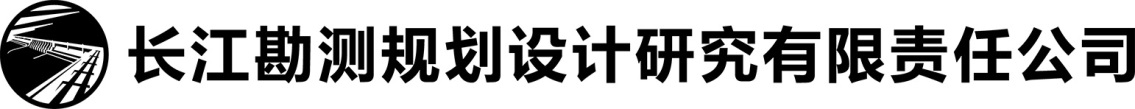 二○二一年十一月楚雄州元谋县大中型水利水电工程移民搬迁安置和后期扶持“十四五”规划报告（2021～2025）（审定本）二○二一年十一月《楚雄州元谋县大中型水利水电工程移民搬迁安置和后期扶持“十四五”规划报告（2021～2025）（审定本）》核定：吕　涛审查：吕　涛校核：伍晓涛编写：葛　韵　李　敏　张　文　查双全　马建华　　　目　　录前　　言	1第一篇　搬迁安置规划	41　概　述	41.1　搬迁安置基本情况	41.2　搬迁安置“十三五”实施情况	92　搬迁安置“十四五”面临的形势	172.1　搬迁安置任务	172.2　搬迁安置存在的主要问题	172.3　搬迁工作机制和队伍建设	182.4　库区和移民安置区社会稳定	183　搬迁安置规划范围和期限	193.1　范　围	193.2　期　限	194　移民搬迁安置推进规划	205　前期工作推进规划	216　搬迁安置验收规划	22第二篇　后期扶持规划	231　规划背景	231.1　区域经济社会概况	231.2　水库移民基本情况	251.3　“十三五”期间移民后期扶持情况	261.4　“十四五”水库移民工作面临的形势分析	302　总体要求	352.1　指导思想	352.2　规划原则	352.3　规划依据	362.4　规划范围	392.5　规划期限	392.6　规划目标	393　规划思路	414　大中型水库移民后期扶持基金直接发放规划	464.1　大中型水库移民后期扶持对象	464.2　大中型水库移民后期扶持方式	474.3　大中型水库移民后期扶持基金发放	474.4　分年度发放金额及规划金额	494.5　资金使用效益预测	495　美丽家园•移民新村建设规划	505.1　现状及存在的问题	505.2　相关规划对移民村的定位	525.3　规划原则	525.4　扶持对象	535.5　扶持方向及内容	535.6　重大项目	565.7　后期扶持资金安排	646　产业转型升级规划	666.1　现状及存在的问题	666.2　相关规划对移民村的定位	676.3　规划原则	696.4　扶持对象	696.5　扶持方向及内容	696.6　重大项目	756.7　后期扶持资金安排	877　就业创业能力建设和就业扶持规划	907.1　移民劳动力现状及存在的问题	907.2　规划原则	917.3　培训内容	917.4　就业扶持	947.5　后期扶持资金安排	948　后期扶持资金安排及年度计划	968.1　投资估算	968.2　资金筹措	968.3　年度计划	969　规划实施效果预测分析	979.1　经济效益	979.2　社会效益	979.3　生态效益	98第三篇　保障措施	991　机构保障	991.1　工作组织机构	991.2　工作职责及分工	992　人员保障	1013　能力保障	1023.1　能力素质短板	1023.2　增强能力措施	1024　作风保障	1034.1　制度建设	1034.2　专项行动	1035　纪律保障	1045.1　全面从严治党和党风廉政建设及反腐败工作	1045.2　防控长效机制与措施	1046　政策保障	1067　强化监督管理	1078　运营管理	1109　收益分配	111附　图：	112附　表：	112前　　言“十四五”是我国“两个一百年”奋斗目标的历史交汇期，是建设社会主义现代化国家新征程的起步期，是加快推进生态文明建设和经济高质量发展的攻坚期，也是全面实现大中型水库移民后期扶持政策中长期目标的关键期。科学编制好大中型水利水电工程移民搬迁安置和后期扶持“十四五”规划，对于明确目标任务、高质量推进搬迁安置各阶段工作，聚焦移民发展的突出问题和薄弱环节，落实高质量发展要求，具有十分重要的意义。根据《关于大中型水库移民后期扶持“十四五”规划编制工作的指导意见》（办移民〔2020〕98号）和《云南省搬迁安置办公室关于大中型水利水电移民搬迁安置和后期扶持“十四五”规划编制工作的指导意见》（云搬发〔2020〕83号）等相关政策文件要求，云南省各县需于2020年12月底前完成本地区移民搬迁安置和后期扶持“十四五”规划编制，并按规定程序报审报批。2020年10月，为做好元谋县大中型水利水电工程移民搬迁安置和后期扶持“十四五”规划（2021-2025年）编制工作，元谋县搬迁安置办公室委托长江勘测规划设计研究有限责任公司（以下简称“长江设计公司”）编制楚雄州元谋县大中型水利水电工程移民搬迁安置和后期扶持“十四五”规划。根据《云南省搬迁安置办公室关于大中型水利水电工程移民搬迁安置和后期扶持“十四五”规划编制工作的指导意见》（云搬发〔2020〕83号）的要求，在元谋县搬迁安置办公室的组织下，长江设计公司立足全县大中型水利水电移民工作实际，深入元谋县库区和移民安置区开展调研，广泛征求移民意见，在收集相关行业规划及有关资料的基础上，编制完成《楚雄州元谋县大中型水利水电工程移民搬迁安置和后期扶持“十四五”规划报告》（征求意见稿），2020年12月，根据元谋县搬迁安置办公室及有关部门意见，长江设计公司再次进行修改完善，并形成《楚雄州元谋县大中型水利水电工程移民搬迁安置和后期扶持“十四五”规划报告（送审稿）》。2021年1月，楚雄州搬迁安置办公室对《楚雄州元谋县大中型水利水电工程移民搬迁安置和后期扶持“十四五”规划报告（送审稿）》组织了审查，评审会议建议进一步复核有关项目，突出乌东德水电站工作重点，完善报告修改工作。根据评审意见，长江设计公司设计人员与元谋县政府及搬迁安置办公室再次对接，讨论修改意见，确定规划方案及投资，编制完成《楚雄州元谋县大中型水利水电工程移民搬迁安置和后期扶持“十四五”规划报告》（审定本）。本报告共三篇，介绍了元谋县移民搬迁安置及后期扶持工作开展情况，总结了“十三五”期间存在的困难和问题，进一步分析“十四五”面临的机遇和挑战，对“十四五”期间元谋县后期扶持工作和保障措施进行了详细论述。《规划》坚持以人民为中心的发展思想，坚持创新、协调、绿色、开放、共享的新发展理念，擘画了未来五年元谋县大中型水利水电工程移民搬迁安置和后期扶持的建设图景，是指导元谋县有效推进移民搬迁安置工作以及有效使用后期扶持资金的纲领性文件，是指导未来五年水库移民搬迁安置和后期扶持工作的战略性规划，是编制年度项目计划的依据。本报告中，元谋县“十四五”期间计划推进移民安置工作主要包括完成乌东德水电站元谋县内就近生产安置移民和少部分搬迁安置移民安置工作，预计新增移民552人，估算移民投资2.0亿元。元谋县“十四五”期间计划完成总投资50431.84万元，其中使用后扶资金17293.20万元。后期扶持人口直补资金发放4204.20万元。后期扶持项目规划25个，计划完成后期扶持投资13089.00万元，其中：美丽家园•移民新村建设项目14个，计划后扶资金1628.00万元；产业转型升级建设项目8个，计划后扶资金10461.00万元；就业创业能力建设和就业扶持项目3个，计划后扶资金1000.00万元。第一篇　搬迁安置规划1　概　述新中国成立以来，元谋县水利水电工程稳步推进，“十三五”期间，随着国家作出加快水利改革发展、保障水安全、推进重大水利工程建设，以及云南省提出加快水网等五网建设等一系列决策部署，水利水电工程进入快速发展时期。 “十四五”时期，党中央、国务院，云南省委、省政府作出了一系列重大战略部署，要求加强水利基础设施建设，提升水资源优化配置和水旱灾害防御能力，并研究推出了一批重大工程和项目。元谋县“十四五”期间紧紧围绕云南省“五网”建设和“十四五”水安全保障的目标任务。“十四五”时期，元谋县将紧紧围绕党中央、国务院，云南省委、省政府，楚雄州委、州政府的战略部署，立足县情水情，牢固树立以人民为中心的发展理念，把维护移民群众合法利益作为前提，把重大水利工程移民搬迁安置工作作为重点，把基本农田、生态保护作为两条控制红线，把移民搬迁安置全过程监督管理作为关键环节，广泛凝聚社会共识，为移民搬迁安置工作营造良好社会氛围，切实维护移民群众合法权益，确保库区和移民安置区社会和谐稳定，不断推动移民搬迁安置工作再上新台阶，主动服务“五网”建设，为实现生态文明建设和经济高质量发展提供坚强保障。1.1　搬迁安置基本情况元谋县“十四五”期间涉及后期扶持移民人口14566人，共涉及19座大中型水利水电工程，其中已建成17座，拟建2座。表1.1-1　　　　　　元谋县“十四五”期间涉及的19座大中型水利水电工程19座大中型水利水电工程中，丙间水库、河尾水库、麻柳水库、猛连水库、丙巷河水库坝址位于元谋县境内；其余14座大中型水利水电工程坝址位于其他县区。本篇章重点对元谋县境内水库、乌东德水电站以及拟建水库等9座大中型水利水电工程进行介绍。1.1.1　已建大中型水利水电工程（1）乌东德水电站元谋县“十四五”期间已建大型水利水电工程1座，为乌东德水电站。 乌东德水电站是金沙江下游干流河段上四个水电梯级——乌东德、白鹤滩、溪洛渡和向家坝中的第一个梯级，属大型水库。坝址所处河段的右岸隶属云南省昆明市禄劝县，左岸隶属四川省会东县。2020年1月开始第一阶段蓄水。乌东德水电站开发任务是以发电为主，兼顾防洪、航运和促进地方经济社会发展。坝址控制流域面积40.61万km2，多年平均流量3830m3/s，多年平均径流量1207亿m3。正常蓄水位975m，防洪限制水位952m，死水位945m，防洪高水位975m，设计洪水位979.38m，校核洪水位986.17m，总库容74.08亿m3，预留防洪库容24.4亿m3，调节库容30.20亿m3，库容系数2.50%，具有季调节能力。电站装机容量10200MW，多年平均发电量389.1亿kW•h。乌东德水电站已于2020年建成并投产发电。乌东德水电站建设征地涉及元谋县江边乡、姜驿乡、物茂乡、黄瓜园镇4个乡镇，14个行政村，43个村民小组。建设征地总面积37.92km2，其中水库淹没区37.59km2（陆域面积27.72km2，水域面积9.87km2），水库影响处理区0.33km2。规划生产安置移民9682人，搬迁安置移民10149人。至2020年底，元谋县移民安置任务基本完成，剩少量就近分散生产安置人口147人和搬迁安置人口405人计划在2023年完成安置。（2）丙间水库元谋丙间水库于1977年9月动工兴建，到1982年6月基本建成。水库控制流域面积15.8 km2，总库容0.16亿m3，核定后期扶持人口197户566人。（3）河尾水库河尾水库于1956年6月动工兴建，到1957年9月基本建成。水库控制流域面积92.1 km2，总库容0.12亿m3，核定后期扶持人口364户1100人。（4）麻柳水库麻柳水库位于元谋县老城乡大丙间村的麻柳河上，属金沙江水系龙川江支流，距元谋县城16 km。设计总库容0.1982亿m³，防洪库容0.0227亿m³，最大坝高55.8m，水库淹没面积1.159km²，设计灌溉面积 2.3万亩，年供水量1600万m³，坝后电站装机容量1000kw，总投资0.1863亿元。工程于1986年9月动工兴建，1990年12月竣工。是一座以灌溉、供水为主，兼顾发电、防洪为一体的中型水利水电工程。水库移民涉及元马镇、老城乡、平田乡的22个村，共有移民人口210户818人，核定后期扶持人口272户919人。（5）猛连水库猛连水库于1959年动工兴建，到1966年基本建成，1982年11月至1987年扩建。水库控制流域面积5.3 km2，总库容0.11亿m3，核定后期扶持人口132户370人。（6）丙巷河水库丙巷河水库于2001年12月28日动工兴建，到2006年1月12日基本建成。水库控制流域面积152 km2，总库容0.14亿m3，核定后期扶持人口75户264人。（7）坛罐窑水库坛罐窑水库位于大姚县赵家店乡境内，龙街河中游的支流黑什里河坛罐窑村。水库控制流域面积77.7km2，总库容0.14亿m3，最大坝高42.5m。下闸蓄水投入运行后，年供水量846.32万m3，属中型水库，异地（元谋县平田乡新康村委会凤来村）集中安置39户159人；分散后靠安置18户78人；货币安置1户2人，核定后期扶持人口39户159人。1.1.2　在建大中型水利水电工程根据大中型水利水电工程建设情况，元谋县无在建大中型水利水电工程。1.1.3　拟建大中型水利水电工程根据元谋县“十四五”期间大中型水利水电工程规划情况，拟建的大中型水利水电工程有2座，为小石门水库、定远河水库。（1）小石门水库小石门水库坝址位于楚雄州牟定县与大姚县交界的勐岗河中游，坝址高程1514.00m，根据目前确定的规模，小石门水库正常蓄水位1675.00m，兴利库容9424万m3，校核水位1678.25m，总库容11554.5万m3，水库多年平均灌溉供水量6559万m3，推荐坝型为混凝土面板堆石坝，坝顶高程1679.30m，最大坝高165.3m，坝长460m，是一座以农业灌溉为主要工程任务，兼有下游防洪任务的大（2）型水库。主要解决下游元谋县西片平田乡、物茂乡热区土地开发缺水问题，也兼顾大姚县、牟定县的灌溉供水，灌溉面积21.638万亩。以实物调查年份2020年作为基准年，枢纽区水平年2021年，管道区水平年为2024年，水库淹没影响区水平年为2027年。小石门水库无搬迁人口；规划水平年生产安置人口180人，其中水库淹没影响区145人，枢纽区17人，管道区18人。生产安置移民通过货币直接补偿进行安置。（2）定远河水库定远河水库位于牟定县江坡镇柜山村委会梨园村下游0.7km处的龙川江支流龙川河上。水库坝址以上控制径流面积402.1km²，水库径流区、库区、坝址枢纽属于牟定县江坡镇，灌区为元谋县东部。定远河水库的开发任务是承担元谋东部灌区4.90万亩新开发耕地的灌溉供水任务。定远河水库设计最大坝高63.1m，正常蓄水位为1669.53m，兴利调节库容905.6万m3，总库容1744.2万m3，工程规模属中型，工程等别为Ⅲ等。水库枢纽建筑物由大坝、溢洪道、导流泄洪隧洞和输水隧洞组成。根据现有设计资料，定远河水库工程在元谋县境内不涉及移民搬迁安置及生产安置人口。1.2　搬迁安置“十三五”实施情况1.2.1　搬迁安置工作情况“十三五”期间，元谋县移民搬迁安置工作主要涉及小石门水库及定远河水库工程建设征地移民安置前期工作。1.2.1.1　移民搬迁安置前期工作（1）小石门水库2019年12月正式向水利部报送了《楚雄州小石门水库工程可行性研究报告》审查申请。2020年3月，省人民政府以云政〔2010〕16号发布了小石门水库等工程“停建令”。地方配合设计单位完成了实物指标调查、公示、复核及行政确认，并对实物调查成果及移民安置方案出具确认函。2020年10月，水利水电规划设计总院组织开展了《小石门水库移民安置规划大纲》的审查，预计2021年5月前完成可研报告批复，2021年6月可开工建设。（2）定远河水库水库已列入《楚雄北部片区水资源综合利用规划》（楚政复〔2010〕108号），计划近期重新编制《可研报告》。1.2.1.2　移民搬迁安置工作实施情况“十三五”期间，元谋县完成乌东德水电站搬迁安置移民10885人，其中江边集镇搬迁安置3939人，元马镇瓦渣箐安置点搬迁安置4178人，元马镇甘塘安置点搬迁安置2568人，分散后靠安置8人，自行安置192人；完成江边集镇、瓦渣箐、甘塘3个移民安置点点内外基础设施工程建设、移民房屋建设及搬迁入住，移民土地配置工作正在抓紧完成。根据元谋县乌东德水电站移民安置情况，移民搬迁安置主要采取集中安置方式，集中安置比例达到98.2%，主要涉及江边集镇安置点、瓦渣箐安置点和甘塘安置点。（1）江边集镇安置点基本情况。江边集镇安置点新址位于启宪自然村一带，北起那旧，南至渔洗村，集镇用地地面积约53.09hm2。集镇新址紧邻黄江公路，交通较为便利。集镇人口规模4653人，规划搬迁安置3648人。江边集镇移民2020年已搬迁入住，根据元谋县最新统计情况，江边集镇安置点2020年底搬迁安置3939人。宅基地及道路。安置点内移民宅基地标准按20m2/人，每户不超过100m2控制；安置点紧邻红色旅游路，出行便利；点内内道路分干路、支路及巷路3级设置，道路总长约20.14km，干路红线宽20m、支路红线宽10m、巷路车行道宽3.5m，路面均采用混凝土硬化。给排水。江边集镇安置点居民生活用水为元谋县自来水厂（挨小河水库水源），供水规模按最高日居民生活用水定额130L/人•d确定。居民点内已建成自来水供水系统，自来水实现户户通，居民生活用水水质、水量等均得到有效保障。排水体制采用生活污水和雨水分流制，场地雨水经排水沟收集后排至场地冲沟，污水排入场地北侧污水处理站集中处理。电力电信及广电建设。安置点内主街道电力电信及广电线路入地埋设，居民户电力电信及广电均已实现户户通，并满足新农村建设的标准。公共服务设施配置及建设。安置点规划村委会、文化室、卫生室合建，规划总建筑面积5150m2，预留农贸市场及幼儿园建设用地3148m2。安置点居民子女按规划到江边小学、江边中学等学校入学，江边小学紧邻江边集镇安置点；江边中学为复建学校，在安置点内。环卫设施配置。安置点规划建设9座公共厕所270m2，并配置垃圾桶125个，垃圾收集点14个，配置转运站1座，配置2辆7t垃圾转运车，垃圾运到新建的启宪垃圾填埋场。，保障点内环境卫生整洁。生产用地及生产用房用地配置。江边集镇安置点规划生产安置移民3085人，人均配置耕园地1亩，另0.5亩耕园地逐年补偿。生产用地3085亩；为满足乌东德水电站移民生产需要，生产安置移民按每人10 m2标准配置了生产用房用地，总配地3085 m2。（2）瓦渣箐安置点基本情况。瓦渣箐移民安置点位于元谋县城东南侧云南省农科院热区生态农业研究所至元谋和创绿色蔬菜产销合作社小那乌基地沿线，居民点距离县城1～3km。居民点人口规模3734人，用地总面积35.88hm2。居民点已于2020年基本建成，根据元谋县统计数据，2020年底已搬迁入住移民4178人。宅基地及交通。点内移民宅基地标准按30m2/人，每户不超过150m2控制；点外道路按山区四级公路标准建设，双车道路基宽度6.5m，路面宽度6.0m，一共由两条路线组成，总长4.406km，分别连接安置点规划道路、108国道，混凝土路面；点内道路采用干路、支路、巷路三级路网系统，道路总长约12.95km，干路红线宽度为16m（其中车行道10m，两侧人行道各3m），支路红线宽度10m（其中车行道6m，两侧各2m人行道），巷路车行道宽度为3.5m，不设人行道，路面均采用混凝土硬化。给排水。瓦渣箐安置点居民生活用水为元谋县自来水厂（挨小河水库水源），供水规模按最高日居民生活用水定额130L/人•d确定。居民点内已建成自来水供水系统，自来水实现户户通，居民生活用水水质、水量等均得到有效保障。点排水体制采用分流制，雨水通过点内排水系统排至场地现状冲沟；生活污水通过集中化粪池处理后，集中输送居民点外的3个污水处理站集中处理。电力电信及广电建设。点内主街道电力电信及广电线路入地埋设，居民户电力电信及广电均已实现户户通，并满足新农村建设的标准。公共服务设施配置及建设。点规划村委会、文化室、卫生室合建，规划总建筑面积5012m2；规划甘塘居民点与瓦渣箐居民点合建一处小学，建筑面积3432 m2；点内预留了农贸市场及幼儿园建设用地1871m2。环卫设施配置。点规划建设4座公共厕所120m2，并配置了垃圾收集点、移动式垃圾收集箱等设施，保障点内环境卫生整洁。生产用地及生产用房用地配置。安置点规划生产安置移民，人均配置耕园地1亩，另0.5亩耕园地采取逐年补偿。生产用地紧邻居民点周边，目前已开发整理得到耕园地约4000亩；为满足乌东德水电站移民生产需要，生产安置移民按每人10 m2标准配置了生产用房用地。特殊用地配置。为保障移民墓葬及柴山需要，居民点每人配置特殊用地0.1亩。（3）甘塘安置点基本情况。甘塘居民点位于元谋县城南侧3～5km处老城乡甘塘村一带。居民点人口规模2473人，用地总面积24.65hm2。居民点已于2020年基本建成。宅基地及交通。安置点内移民宅基地标准按30m2/人，每户不超过150m2控制；点外建成6.17km双车道连接市政道路及G108，混凝土路面，路基宽度6.5m；点内道路采用干路、支路、巷路三级路网系统，道路总长约1.08km，点内干路红线宽度为16m（其中车行道10m，两侧人行道各2m），点内支路红线宽度为10m（其中车行道6m，两侧人行道各2m），巷路车行道宽度为3.5m，不设人行道，路面均采用混凝土硬化。给排水。甘塘安置点居民生活用水为元谋县自来水厂（挨小河水库水源），供水规模按最高日居民生活用水定额130L/人•d确定。居民点内已建成自来水供水系统，自来水实现户户通，居民生活用水水质、水量等均得到有效保障。点排水体制采用分流制，场地雨水经排水沟收集后排至场地南侧现状冲沟；生活污水通过集中化粪池处理后，分别收集污水至3处污水处理站集中处理。电力电信及广电建设。点内主街道电力电信及广电线路架空敷设，居民户电力电信及广电均已实现户户通，并满足新农村建设的标准。公共服务设施配置及建设。点规划村委会、文化室、卫生室合建，规划总建筑面积1391m2，规划甘塘居民点与瓦渣箐居民点合建一处小学，建筑面积3432m2；点内预留了农贸市场及幼儿园建设用地1871m2。环卫设施配置。点规划建设4座公共厕所120m2，并配置了垃圾收集点、移动式垃圾收集箱等设施，保障点内环境卫生整洁。生产用地及生产用房用地配置。安置点规划生产安置移民，人均配置耕园地1亩，另1亩耕园地采取逐年补偿。生产用地紧紧环绕居民点；为满足乌东德水电站移民生产需要，生产安置移民按每人10㎡标准配置了生产用房用地。特殊用地配置。为保障移民墓葬及柴山需要，点居民每人配置特殊用地0.1亩。1.2.1.3　搬迁安置监督管理工作实施情况元谋县人民政府高度重视移民搬迁安置工作。“十三五”期间，元谋县严格按照相关法律法规健全完善搬迁安置监督管理工作，采用行政监管、监测评估、移民参与协商和监督的方法保证搬迁安置监督管理工作的顺利实施，健全责任追究制度。1.2.1.4　库区和移民安置区社会稳定情况元谋县推行“4+2”矛盾纠纷化解工作机制，三项举措抓实水电移民信访工作。一是强化平台建设。在村民小组设立矛盾纠纷调解工作站、乡镇设立矛盾纠纷及信访问题调解工作中心、县司法局设立大调解中心，县信访局人民调解参与信访工作调解工作室、县人民法院建立诉调对接中心，全面抓好“4+2”矛盾纠纷化解工作机制的落细落实。二是畅通信访渠道。引导移民依法依规表达合理诉求，通过挂包单位进村入户走访和县级领导接访下访收集移民信访诉求，全面畅通信访诉求渠推，及时梳理移民群众集中反映强烈的信访问题，及时协调对接三峡移民局，最大限度争取移民利益，真正为移民群众排忧解难。三是压实维稳责任。村民小组、村委会（社区）、乡镇、县大调解中心和县级各职能部门4级受理加2次调解矛盾纠纷和信访问题，使基层大量的矛盾纠纷能够早发现、早介入、早控制、早化解，切实压紧压实基层维稳力量和工作责任。自水电移民搬迁安置工作开展以来，元谋县各级各部门共接待移民群众来访2450批次，收到诉求13685件，通过推行“4+2”矛盾纠纷化解工作机制，及时化解越级上访隐患420余件，排查调处矛盾纠纷1358件，协调解决移民诉求1680个。2020年，元谋县金沙江龙街渡大桥通车，乌东德水电移民群众搬入新居，全面进入“搬得出、稳得住”阶段。截至目前，全县移民群众未发生大规模上访和群体性事件。1.2.1.5　政策制度机制建设情况元谋县大中型水库移民后期扶持工作，依托元谋县搬迁安置办公室，并由各部门有关专家为各类项目提供行业技术指导；涉及乡（镇）成立移民服务点或移民信访联络员，确保扶持政策宣传、人口核定登记及动态管理、直补资金发放以及扶持项目实施等顺利开展；村委成立农户自我组织管理的项目实施小组，形成从县到村的组织管理网络。随着移民后期扶持工作的深入开展，元谋县自上而下逐步建立了一套较完整的管理体系，各级管理部门配备了相应的工作人员，明确职责权限。1.2.2　存在的主要问题1.2.2.1　移民搬迁安置规划审批元谋县“十三五”期间配合完成的前期规划审批项目为小石门水库和定远河水库两项，两项移民搬迁安置规划审批工作总体顺利，但其它水利项目仍存在移民安置前期规划工作进展缓慢，难以按工作计划推进的问题。1.2.2.2　移民安置项目实施管理结合前期水利工程移民安置项目实施管理情况，主要存在如下问题：（1）缺乏长期从事工程项目实施管理的专业技术人员，对于工程项目动工前基本建设程序、土地和林地报批的前置条件，以及项目质量控制、进度控制、造价管理，缺乏相应工作经验。（2）少部分项目由于项目审批、资金下放存在一定滞后，未严格按照年度计划或实施工期完成，实施完成项目审计工作及验收程序履行相对滞后，部分已竣工项目尚未办理验收、交付手续。（3）移民安置实施过程中工作协调难，移民安置实施过程中，涉及自然资源局、林草局、交通局、住建局、供电局、水务局等部门，横向协调及纵向协调难度大，问题处理难以达成一致意见影响工作进度。1.2.2.3　搬迁安置工作机制和队伍建设元谋县搬迁安置办公室内设11个机构，包括党委办、综合股、社会维稳及社会矛盾调处中心、政策法规股、财务股、规划股、档案管理股、后期扶持股、搬迁安置股、工程技术管理股、安全生产监督管理股。综合股负责各项目推进情况统计、上报工作；社会维稳及社会矛盾调处中心负责库区舆情研判工作；政策法规股负责组织实施移民重大问题法律法规的调研、移民政策法律法规宣传解答工作，组织指导好移民库区的平安创建工作；财务股负责后期扶持移民直补资金的审核兑付工作；规划股负责移民安置规划方案、年度计划编制，并组织相关部门对项目完成情况进行监督、检查工作；后期扶持股负责已建成的大中型水利水电工程和其他重点工程移民后期扶持工作，包括全县新建水利水电工程移民后期扶持人口的调查、登记和上报，移民后期扶持规划、基础设施建设和经济发展规划的编制、上报和规划实施管理和指导工作，全县移民后期扶持任务和资金年度计划的编制和统计工作，并组织开展对移民后期扶持政策执行情况的指导、检查和评估工作以及后期扶持相关问题的调研和处理；搬迁安置股负责宣传发动、组织指导乡镇开展移民搬迁安置工作，积极参与移民安置规划、后期扶持的研究，组织实施移民安置工程的评估、验收，对安置的移民进行动态跟踪管理，检验安置效果；安全生产监督管理股负责与水电移民搬迁安置各项工程建设、施工、监理等单位落实主体责任，强化安全质量管理情况监督检查工作。现存在的问题为县搬迁安置办公室现有专业技术人员9人，事多人少，无法满足工作需要，应对中心工作的时间多，业务学习、培训时间少，外出机会少，眼界不开阔，思维狭窄。2　搬迁安置“十四五”面临的形势2.1　搬迁安置任务根据元谋县“十四五”期间大中型水利水电工程规划情况，拟建项目有2座，分别为小石门水库及定远河水库。根据前期规划设计文件，“十四五”期间拟建的小石门水库不涉及搬迁安置人口，元谋县境内为线性工程，亦不计列生产安置人口。拟建的定远河水库不涉及元谋县境内的移民搬迁安置工作。2.2　搬迁安置存在的主要问题元谋县“十四五”搬迁安置规划存在的主要问题如下：对于已建的乌东德水电站、丙间水库等，仍应重点加强库区和安置区维护稳定工作，做好后续可持续发展。目前县搬迁安置办对乌东德水电站的三个集中安置点正不断增大投入基础设施、公共服务设施等建设，加大针对性的移民技能培训、创业就业引导扶持，夯实发展基础，改善生存环境，壮大集体经济，增强发展后劲。但安置点的建设还处于发展前期阶段，对其产业扶持部分还需加大投入，保证其可持续性的发展。对于其余老水库移民的安置区，由于老水库移民居住较为分散，移民所在村组的基础设施建设相对较弱，移民维稳问题压力较大。元谋县搬迁安置办应制定符合元谋县情的处置应急预案，及时发现和妥善处理可能造成重大影响的信访事件和群体性事件，防止事态扩大。发现问题及时分析研究，妥善解决，切实为移民利益着想。对于拟建的小石门水库和定远河水库，还需重点推进前期规划设计工作，与相关部门确定可研和初设的编制与批复等节点时间，加强与水利、交通、供电、国土等部门的沟通，保证前期工作稳步推进。2.3　搬迁工作机制和队伍建设元谋县搬迁安置办公室内设11个股室，在元谋县政府的领导下，负责元谋县辖区内水利水电工程移民和重点项目移民安置工作、全县大中型水库移民后期扶持相关工作。在工作过程中，元谋县一直把移民干部队伍建设放在工作首位，抓好移民干部学习教育培训，加强干部纪律作风建设，强化管党治党政治责任，切实履行全面从严治党主体责任、监督责任和“一岗双责”责任，严守政治纪律、组织纪律、财经纪律，加强党的建设和党风廉政建设工作，确保本级移民管理机构人员不发生违纪违法案件；重视意识形态工作，严格落实党委（党组）意识形态工作责任制等有关规定，定期开展意识形态有关工作和活动。2.4　库区和移民安置区社会稳定在“十四五”期间，元谋县将延续已有成功经验，县搬迁安置办在移民乡镇、移民聚集村组聘请有一定组织协调能力、有一定威信、责任心强、做事公道正派的移民为信访联络员，负责移民意愿、诉求的收集反馈，反映问题的核实、解释说明。畅通移民诉求渠道，定期做好辖区移民矛盾纠纷的排查化解，做到移民群众小事不出村，大事不出镇，矛盾问题不沉积、不上交，切实守好维护社会稳定的第一道防线。同时适时了解掌握信访动态，及时上报上级部门。3　搬迁安置规划范围和期限3.1　范　围规划范围为元谋县已建和拟建大中型水利工程。大型水利工程：已建的乌东德水电站；中型水利工程：拟建的小石门水库。3.2　期　限规划期限为2021-2025年。规划基准年为2020年，规划水平年为2025年。4　移民搬迁安置推进规划根据元谋县“十四五”大中型水利水电工程规划情况，元谋县十四五期间不涉及在建或拟建大中型水利水电工程的移民搬迁安置推进规划工作。5　前期工作推进规划元谋县“十四五”拟建项目有2座，分别为小石门水库及定远河水库。“十四五”期间，元谋县搬迁安置前期工作推进规划重点围绕拟建的小石门水库。前期工作推进计划如下：小石门水库，2021年5月完成小石门水库可研规划报告的批复，2021年底完成初步设计报告的编制，计划2021年底动工。6　搬迁安置验收规划根据元谋县“十四五”水利水电工程规划情况，“十四五”期间，小石门水库预计2021年底动工，计划2021年开展小石门水库截流阶段移民安置验收工作。第二篇　后期扶持规划1　规划背景1.1　区域经济社会概况1.1.1　自然地理元谋县地处滇中高原北部，四周群山环抱，中部扭陷，由南向北倾斜的“筲箕凹”形，形成楚雄州境内海拔最低的“元谋断陷盆地”。盆地东南高，地理坐标为北纬25°25′～26°07′，东经101°35′～102°05′。东西宽42 km，南北长77 km，国土面积2026.33 km2。东邻武定县，南接禄丰县，西连大姚县，西南与牟定县、西北与永仁县接壤。县境内重峦叠嶂，绵亘于东；山地高峻，雄踞于南；西侧为中山和丘陵；极北部总体地势抬高，山丘起伏；中部为低陷的元谋盆地。境内最低海拔 898 m，最高海拔 2835.9 m，国土面积的 40%处于海拔 1350m以下的干热河谷区。热区面积达 797.07 km2。热区内干旱少雨，全年降雨量511.6mm，年蒸发量高达 3627 mm，全年基本无霜年，平均气温23.3℃，年日照2563h，素有“天然温室”之称。被云南省发改委列为全省太阳能开发利用基地示范县，风能、太阳能、生物质能等新能源发展潜力巨大。1.1.2　社会经济元谋县辖元马、羊街、黄瓜园3镇、姜译、物茂、凉山、平田、老城、新华、江边7乡、10个社区68个行政村、50个居民小组、616个村民小组，2020年末全县户籍人口21.86万人，其中农村人口15.29万人、城镇人口6.57万人，有彝族、傈僳族、回族、苗族等33种少数民族，少数民族人口9.05万人，占总人口的41.4%，全县实有耕地面积46.7万亩，属典型的农业县。2020年，全县实现地区生产总值84.49亿元，同比增长11.1%。其中，第一产业增加值21.26亿元，增长5.8%；第二产业增加值25.42亿元，增长15.7%；第三产业增加值37.81亿元，增长10.5%，第一、第二、第三产业对生产总值增长的贡献率分别为13.4%、46.1%和40.5%，分别拉动经济1.5、5.1、4.5个百分点，第一、二、三产业增加值占生产总值的比重为25.2：30.1：44.7。非公有制经济增加值41.97亿元，比上年增长12.2%，占GDP的比重为49.7%。全年共接待中外游客1068.67万人次，同比增长21.05%。其中：国内游客1065.34万人次，同比增长21.06%；海外游客3.33万人次，同比增长16.53%。全年实现旅游总收入113.35亿元，同比增长27.16%。其中：国内旅游收入111.96亿元，同比增长26.97%，旅游外汇收入（人民币）1.39亿元，同比增长44.44%。2019年成功创建为云南省全域旅游示范区。2020年全县城镇常住居民人均可支配收入达38163元，增长8%，农村常住居民人均可支配收入达13711元，增长9%。元谋县社会经济指标统计详见表1.1-2。表1.1-2　　　　　　 元谋县2020年经济社会基本情况统计表1.2　水库移民基本情况1.2.1　后期扶持范围人口核定情况截至2020年底，元谋县移民主要是乌东德水电站移民、河尾水库移民和麻柳水库移民等，另外还有部分外迁水库移民。后扶移民共14014人，其中2006年核定的后期扶持人口为3275人，2016年核定的后期扶持人口为159人，2019年核定的后期扶持人口为10580人。按移民分布现状，元谋县大中型水库后期扶持人口涉及全县8个乡（镇）50个村（社区）183个村民小组。其中元马镇7433人，黄瓜园镇213人，江边乡3843人，老城乡1655人，平田乡359人，物茂乡57人，新华乡452人，羊街镇2人。详情见附表1-4。结合后期扶持人口分布情况分析，全县8个乡（镇）50个村（社区）中，移民人口按500人以上、500至200人、200至50人、50至30人、30人以下进行划分，其中：后扶人口在500人及以上的村委会6个共11886人，占后期扶持人口的84.82%；500至200人的村委会3个共810人，占后期扶持人口的5.78%；200至50人的村委会9个1087人，占后期扶持人口的7.76%；50至30人的村委会1个47人，占后期扶持人口的0.34%；30人以下的村委会31个184人，占后期扶持人口的1.30%。1.2.2　移民经济社会情况元谋县大中型水库后期扶持人口中整体搬迁4个村，占总数的8%，涉及分散安置46个村，占总数的92%；涉及移民户4200户，其中纯农户4036户，农业兼业户48户，其他116户；移民劳动力共11037人，从事家庭经营6141人，外出务工4896人；元谋县移民拥有耕（园）地共13062.96亩，其中耕地13008.85亩，园地54.11亩，人均耕（园）地0.93亩。元谋县移民人均可支配收入7500元至16030.8元之间。元谋县2020年末大中型水库移民经济社会状况具体见附表1-5。1.3　“十三五”期间移民后期扶持情况元谋县“十三五”期间大中型水库移民后期扶持人口为3434人，主要为河尾水库、麻柳水库、丙间水库、猛连水库、丙巷河水库、坛罐窑水库移民等。其中，2015年基准年移民后期扶持人口为3275人，2016年新增坛罐窑水库移民人口159人。元谋县后期扶持十三五期间规划、实施了后期扶持基金直接发放，以及移民脱贫解困、移民增收、美丽家园建设项目等。1.3.1　十三五后期扶持规划情况元谋县大中型水库移民后期扶持“十三五”规划总投资2426.26万元，其中发放直补资金共1020.66万元、规划22个项目、投资1405.60万元。规划项目投资具体情况为：①移民脱贫解困生产规划项目5个，规划投资170.00万元；②移民增收规划项目共8个，规划投资872.6万元；③美丽家园建设规划项目共9个，总投资363.00万元。1.3.2　后期项目完成情况（1）直补资金发放按照国务院关于完善大中型水库移民后期扶持政策的意见﹙国发﹝2006﹞17号﹚，每人每年需发放移民后期扶持资金600元。对2006年6月30日前搬迁的纳入扶持范围的移民，发放时间从2006年7月1日起开始，期限20年；对2006年7月1日以后搬迁的纳入扶持范围的移民，从其完成搬迁之日起扶持20年。移民直补资金兑现标准为每人每年600元，兑现采用按一人一折（卡）的方式进行，县财政部门每年按季度将移民后期扶持直补资金及时足额兑现到移民个人存折（卡）上。“十三五”规划估算直补资金1020.66万元，到位资金1020.66万元。实际发放直补资金906.60万元，其中2016年发放金额176.34万元，2017年发放金额184.80万元，2018年发放金额183.42万元，2019年发放金额181.80万元，2020年发放金额180.24万元。直补资金结余114.06万元。其中用于元马镇乐甫村太阳能光伏项目64.00万元，坛罐窑水库淹没区收尾工程项目11万元，黄瓜园镇牛街村委会世辉村活动场所建设项目13.26万元，老城乡老城村委会公路梁子美丽家园建设25.8万元。（2）移民脱贫解困规划项目移民脱贫解困项目完成5个，投资完成率100%。通过产业扶持种植业、养殖业项目，基础设施、乡村环境治理和扶贫济困项目，达到脱贫率100%。（3）移民增收规划项目移民增收项目完成8个，投资完成率87.62%。其中元谋县乌东德水电站移民贷款贴息项目规划600万元、计划贷款2000户，实际完成492万元、发放成功1600户。种植业加养殖业等产业扶持带动，移民家庭经济收入水平提高。（4）美丽家园建设规划项目美丽家园建设规划项目完成9个，投资完成率100%。其中道路交通项目4处，完成道路路面硬化、大小乌头禾小桥建设、那控村进村道路建设、大法旦村田间路渠工程等；建成文化室2座；解决饮水安全3处。1.3.3　总体效果评价元谋县移民搬迁安置办公室主要承担元谋县境内大中型水利水电工程及重点工程移民安置的开发、协调、管理等工作。在“十三五”移民后期扶持项目实施过程中，地方注重提升服务质量，实行领导挂钩联系重点项目建设制度，解决“项目落地难”问题。采取“一名领导主抓、一班人马负责、一套方案推进”的办法，每个项目由一名领导挂帅、一个股室负责，抓项目建设落实。形成了“领导重视，思想统一”；组织到位，靠前指挥；上下一心，执行有力；纪律严明，作风扎实；发动群众，和谐移民”的“元谋工作模式”，获得各方高度评价，在库区广大移民群众中赢得了良好口碑。1.3.3.1　移民群众增收情况通过“十三五”规划的实施，元谋县大中型水库库区移民年均纯收入实现快速增长，移民生活水平明显提高。截至2020年底，移民从事二、三产业所获得的收入，加上后期扶持直补资金每年每人600元的发放，移民人均纯收入为11853.2元。1.3.3.2　移民生活水平变化通过产业扶持项目的实施，村民的基础设施将进一步完善，村民们有了更多的资金投入生产，生产生活条件得以改善，缓解了经济压力，为库区和移民安置区群众的经济发展和村民生活水平的提高奠定坚实基础。一、有效改善人民群众的人居生活水平，保证农民早安居早乐业；二、促进城乡环境整治，加快社会主义新农村建设，真正缩小城乡差别；三、方便群众交流与沟通，方便群众教育管理，有利于社会的和谐与稳定，有利于经济社会的可持续发展；四、通过大力发展产业使人民群众增收致富，特别是元马镇乐甫村太阳能光伏项目，充分利用太阳能进行发电，发电过程不消耗任何化石能源，也不排放任何废气，带动移民安置区新技术和新品种的推广应用，推动移民区产业结构调整步伐，增加农民收入，促进农村经济可持续发展，全部收益作为村集体经济收入，即解决了村集体空壳问题，又为建档立卡贫困户增加收入，形成全村经济增收的造血功能，从根本上改善了贫困村的生活水平。使受益区移民感受到政府对他们的支持，党对他们的关怀，达到稳定人心、稳定社会、发展经济促进精神文明建设，凝聚移民群众的向心力，从而改善生态环境和社会环境，对于促进社会经济的稳定健康发展具有非常重大意义；五、通过对乌东德水电站1600户移民进行小额贷款贴息，减轻了移民建房及产业发展压力，多方筹集资金，加快民房实施进度，按时完成移民搬迁安置，确保乌东德水电站按照时间节点下闸蓄水目标。同时，贷款发展经济林果，增加经济收入，促进库区和移民安置区社会稳定，使项目区移民的生产水平得到大幅度提升，生活质量显著改观，进而全面提升项目区的社会发展水平，为即将打造的江边集镇“金沙湖旅游度假区”、瓦渣箐安置点“彝人花海”、甘塘安置点的“元谋傈僳族第一村”奠定了坚实的基础。1.3.3.3　库区和移民安置区社会稳定情况根据元谋县十三五期间信访维稳情况，近年来随着后期扶持项目的逐步实施，移民群众来信来访和越级上访人次正逐年下降，一些重点疑难信访得到有效化解，信访综治维稳工作成效显著。在移民比较集中的村建立了信访联络员机制，明确专人负责联系移民信访和政策宣传工作及相关业务的对接办理。1.3.4　存在的主要问题1.3.4.1　后期扶持项目实施管理结合后期扶持项目实施管理情况，项目实施过程中，由于地方财政资金周转困难、施工单位提供竣工结算资料不及时、项目结算审计滞后等原因，导致工程款没有按要求完全拨付到位，存在资金拨付不及时的问题。1.3.4.2　移民生产生活扶持元谋县区位优势和环境优势明显，尤其是在水库移民集中安置区域，青山绿水相互辉映、交通便利，但目前二、三产业模式略单一，当前元谋县产业开发中所面临的突出矛盾和新问题是产业开发效益发挥的现状与移民群众的期望不相协调；农业特色产业的规模和效益还不够好，旅游、物流等产业发展速度还不够快，经济结构调整的任务还相当艰巨。1.3.4.3　搬迁安置管理机构和队伍建设元谋县搬迁安置办公室后期扶持股现有专业技术人员3人，后期扶持人力资源相对薄弱；部分乡镇无移民管理干部及技术人员，部分乡镇设置了移民办，但需身兼数职，导致工作精力分散，后扶项目过程管理资料收集困难，工作难以按照进度计划落实。1.4　“十四五”水库移民工作面临的形势分析便捷的交通区位优势，使元谋参与长江经济带、云南省金沙江对内开放合作经济带、滇中城市经济圈建设，积极主动承担元谋在滇中北部的枢纽功能，在滇中乃至全省范围聚集要素、配置资源，发展开放型经济的条件更加优越。依托立体综合交通融入成渝、长三角、珠三角经济区乃至向沿海开发合作，主动承接产业转移，拓展发展空间，培育产业集群。1.4.1　自然条件（1）地理位置元谋地处昆明—攀枝花经济圈的重要结合部，是楚北经济发展核心极，与昆明、大理、丽江、香格里拉等世界著名旅游区一同构成香格里拉大旅游环线圈，具备公路、铁路、水上航运的立体交通运输网络。县城距州府楚雄134公里、省城昆明156公里、四川攀枝花139公里，108国道、G5京昆高速公路、昆明至攀枝花动车横穿腹地。（2）气候条件与生态环境元谋县属南亚热带干热河谷气候，全年降雨量511.6毫米，全年基本无霜年，平均气温23.3℃，年日照2563小时，素有“天然温室”之称。被云南省发改委列为全省“十二五”期间太阳能开发利用基地示范县，风能、太阳能、生物质能等新能源发展潜力巨大。1.4.2　经济因素2020年，全县实现地区生产总值84.49亿元，同比增长11.1%。其中，第一产业增加值21.26亿元，增长5.8%；第二产业增加值25.42亿元，增长15.7%；第三产业增加值37.81亿元，增长10.5%，第一、第二、第三产业对生产总值增长的贡献率分别为13.4%、46.1%和40.5%，分别拉动经济1.5、5.1、4.5个百分点，第一、二、三产业增加值占生产总值的比重为25.2：30.1：44.7。元谋绿色产业发展快速，是全国仅有的露天冬早蔬菜种植区，种植蔬菜、水果品种达150多个，主要种植的大宗蔬菜有番茄、洋葱、黄瓜、青玉米等。产品销往近200多个大中城市，被国家农业部评为全国无公害蔬菜生产基地示范县先进单位、全国100个无公害蔬菜试验基地县之一、全国首批农产品质量安全县，外销蔬菜被列入全国绿色通道。有“金沙江畔大菜园”“挂在成昆线上的菜篮子”和“中国冬早蔬菜之乡”的美誉。“元谋番茄”“元谋青枣”地理性证明商标和“元谋蔬菜”“元谋水果”集体商标获国家工商总局注册。全县累计获得无公害农产品认证27个、绿色食品认证55个、有机食品认证证书10个。“元绿”牌洋葱、“果先锋”牌葡萄荣获2018年云南省绿色食品“十大名品”，洋葱、有机甜玉米、牛蒡和鲜食葡萄荣获2019年云南省“十大名品”，成为全省拥有“十大名品”个数最多的县市。2019年成功入围全省蔬菜产业“一县一业”示范县。元谋县大力发展高原特色农业及元谋品牌畜牧业，以当前“农、林、畜”等龙头企业为基础，继续打造地方优势特色品牌，提速推进优质农业产业基地建设，实施规模化、产业化发展。第一产业中传统农业仍占主导地位。通过示范带动，实施规模连片蔬菜种植73000亩、中草药材（当年收获）种植3394亩，全年实现蔬菜及食用菌产值6.34亿元，同比增长5.3%；实现中草药材产值4950万元，同比增长27.1%。着力生态建设，提升5000亩柑橘、16000亩芒果、4000亩冬桃、1200亩香蕉、150000亩核桃、60000亩板栗、10000亩花椒质量，全年实现水果类产值7406万元，同比增长17.2%；实现坚果类产值5962万元，同比增长14.6%。抓实畜禽养殖，加快发展以“元谋鸡”为代表，生猪、肉牛、黑山羊、肉兔等为辅助的畜牧产业，全年实现畜牧业产值17.74亿元，同比增长8.4%，畜牧业产值比重达46.1%。修补渔业短板，克服干旱缺水形成的制约，实施“稻+鱼”绿色水产养殖6000亩，全年实现渔业产值2600万元，同比增长6.8%。元谋县因孕育了170万年前的“元谋人”，被誉为“东方人类发祥地”。在境内还发现了包含侏罗纪早、中、晚期的恐龙化石群，距今400万年前的元谋腊玛古猿和旧石器、中石器、新石器时代的大量遗址、遗物和遗存，代表着金沙江流域的石器文化。有全国重点文物保护单位3个，省级、州级重点文物保护单位6个。县境内还有诸葛武侯平定南中留下的遗迹、神奇梦幻的元谋土林、全国红色旅游经典景区金沙江龙街渡以及雄奇险峻的金沙江峡谷风光、多姿多彩的小凉山彝族风情、独具特色的热坝田园风光。有国家4A级1个、3A级景区4个，目前正全力打造元谋古人类历史文化旅游项目——元谋人世界公园。1.4.3　社会因素“十四五”期间，随着我国经济发展进入新常态、城镇化发展进入新阶段、生态文明建设进入新时代，元谋县将步入新型城镇化、乡村振兴、农村现代化、产业结构创新升级以及全域旅游格局构建的重要发展时期。“十四五”时期是水库移民与当地居民共同发展、共同富裕的共建期，围绕《国务院关于完善大中型水库移民后期扶持政策的意见》（国发〔2006〕 17 号）确定的大中型水库移民后期扶持政策中长期目标，应聚焦移民发展的突出问题和薄弱环节，满足移民群众对美好生活的更高需求，使移民生活水平不断提高。目前，元谋县移民村人均收入不均衡。同时，移民村面临着土地紧张、产业不兴的困境。耕地及建设用地资源紧缺，移民村整体高价值土地少且经营者少，现状产业规模小效益低。另一方面，移民村又面临着劳动力能力差的问题，本地产业空虚，可供移民的就业机会少。元谋县库区和移民安置区产业主要是传统农业、种植业，产业的工业化进程受到各种条件的制约。通过多年的发展，库区和移民安置区已初步形成以热区林果业种植或花卉养殖业，附加农业观光为主的旅游业，这些产业可成为库区及移民安置村的经济发展的基础，直接关系到移民群众的生存和发展。但由于缺乏资金投入，一、二、三产业发展融合层次不高、集中度不够，规模经营不大，配套设施不全，组织协调性不强，远远不能满足和适应库区移民安稳致富的需要。对于元谋县来说，搞好水库移民后期扶持工作对改善移民生产生活条件，增加移民收入，维护安置区稳定有着深远的意义。项目扶持应着眼于解决移民群众实际困难出发，因地制宜地规划、实施项目，切实提高移民群众收入。1.4.4　政策因素根据《楚雄州人民政府关于印发楚雄彝族自治州乡村振兴战略规划（2018-2022年）的通知》（楚政通〔2019〕35 号）的指导思路，以习近平新时代中国特色社会主义思想为指导，全面贯彻党的十九大和十九届二中、三中、四中全会精神，贯彻落实国家、省推进实施乡村战略规划、系列决策部署，坚定不移实施州委“1133”战略，主动服务和融入国家和省发展战略，坚持农业农村先发展，把实施乡村振兴战略作为“三农”工作的总抓手，按照产业兴旺、生态宜居、乡风文明、治理有效、生活富裕的总要求，大力推动实施“绿色+”、“特色+”、“互联网+”与农业、能源、城镇、旅游、文化、健康、政务等领域深度融合。围绕国家“一带一路”倡议和云南省建设“民族团结进步示范区、生态文明建设排头兵、面向南亚东南亚辐射中心”的契机，主动融入和服务国家及省相关发展战略，加快楚雄州工业化和城镇化进程，合理引导楚雄州城乡发展，构建科学有序、分工协调、特色显著的城镇体系结构，科学合理地配置区域空间资源，实现经济、社会、环境和城镇建设的持续、协调发展。为打造楚北产业增长极，以包括元谋县在内的三个县城为支撑，充分发挥永仁、元谋、大姚地处金沙江中部，内印成渝经济区连通长江经济带和丝绸之路经济带，外联孟中印缅经济走廊面向南亚东南亚重要交通节点的独特区位优势，加快推进新型工业化和新型城镇化进程，主动服务并融入金沙江开放合作经济带发展，主动承接成渝经济区、攀西经济区等先进地区产业转移，打造绿色农业、绿色工业、绿色能源、绿色服务业融合发展示范区。其次，含大姚县、元谋县、永仁县及州域北部多个乡镇的楚雄州北部城镇集群，是云南省川滇合作的西北门户区，是楚雄州高原特色农业重点发展区域。其三，逐步强化元谋县城建设为楚北区域服务功能，并规划沿金沙江建设沿江发展带，引领沿江小城镇及广大乡村地区发展。2　总体要求2.1　指导思想坚持以习近平新时代中国特色社会主义思想为指导，认真贯彻落实党中央、国务院的决策部署，牢固树立新发展理念，落实高质量发展要求，以实施乡村振兴战略为统领，积极践行“水利工程补短板、水利行业强监管”的水利改革发展总基调，围绕《国务院关于完善大中型水库移民后期扶持政策的意见》（国发〔2006〕17号）确定的大中型水库移民后期扶持政策中长期目标和我省后期扶持“123456”工作思路，聚焦元谋县移民发展的主要矛盾、突出问题和移民群众对美好生活的更高需求，采取得力举措，精准发力，补短板、促升级、增后劲、惠民生，促进移民产业升级发展、改善生态环境、提升基础设施水平、完善基本公共服务、倡树文明新风、创新社会治理，使移民生活水平不断提高。2.2　规划原则——坚持规划引领。准确把握时代特征，深入研判元谋县水库移民发展形势，聚焦移民发展的薄弱环节和突出问题，提出基本思路和解决方案，充分发挥规划对“十四五”时期后期扶持工作的战略导向作用。——坚持绿色发展。践行绿水青山就是金山银山理念，节约资源，保护环境，坚定走生产发展、生活富裕、生态良好的文明发展道路，围绕对元谋县各类资源的保护和利用，构建元谋县人与自然和谐共生的发展新格局。——坚持统筹协调。规划以国民经济和社会发展规划为统领，以国土空间规划为基础，与乡村振兴战略规划等相关专项规划紧密衔接，统筹谋划移民的发展，一张蓝图绘到底，确保规划能落地、好实施、见实效。——坚持目标导向。围绕规划确定的后期扶持政策中长期目标，基于元谋县当前资源的支撑能力，找准移民发展的主要矛盾和突出问题，坚持目标导向和问题导向相统一，明确工作任务，制定针对性的解决方案，向着既定目标迈进。——坚持协同配合。充分发挥后期扶持政策与其他专项资金的叠加效应，强化部门协作配合，集中相关资源和力量，合力帮扶水库移民。整合多渠道后期扶持资金，集中力量办大事，提高项目规模化、集约化水平，提高后期扶持资金使用效率。——坚持因地制宜。科学把握元谋县移民的区域性、民族多样性、差异性特征和发展趋势，从县域的实际出发，统筹考虑、综合平衡、因地制宜、分类施策，整村（片区）推进，不搞“一刀切”，鼓励探索创造符合元谋县本地实际的发展路径。——坚持改革创新。鼓励政策、制度和机制创新，不断完善资金筹措、资源整合、利益联结、监督考评等机制，激活要素、市场和各类经营主体，提升资源和要素配置效率，增强移民发展内生动力。——坚持开放民主。坚持以水库移民为重点，把维护元谋县广大移民群众的根本利益、促进移民安置区经济社会发展作为出发点和落脚点，充分尊重库区和移民安置区群众意愿，特别是移民的意愿，切实发挥库区和移民安置区群众的积极性，提高移民的规划参与度，确保规划符合时代发展要求，充分反映群众意愿。2.3　规划依据（1）《大中型水利水电工程建设征地补偿和移民安置条例》（国务院令第471号公布、第679号修订）；（2）《国务院关于完善大中型水库移民后期扶持政策的意见》（国发〔2006〕17号）；（3）《国家发改委等14部门关于促进库区和安置区经济社会发展的通知》（发改农经〔2010〕2978号）；（4）《大中型水库移民后期扶持基金项目资金管理办法》（财农〔2017〕128号）；（5）《水利部关于进一步做好大中型水库移民后期扶持工作的通知》（水移民〔2018〕208号）；（6）《水利部关于印发加强水库移民工作监督管理指导意见的通知》（水移民〔2019〕365号）；（7）《中共中央、国务院关于稳步推进农村集体产权制度改革的意见》（中发〔2016〕37号）；（8）《国务院办公厅关于完善支持政策促进农民持续增收的若干意见》（国办发〔2016〕87号）；（9）中共中央办公厅、国务院办公厅《关于加快构建政策体系培育新型农业经营主体的意见》（2017年5月）；（10）《国务院关于探索建立涉农资金统筹整合长效机制的意见》（国发〔2017〕54号）；（11）《中共中央、国务院关于统一规划体系更好发挥国家发展规划战略导向作用的意见》（中发〔2018〕44号）；（12）《中共中央、国务院关于实施乡村振兴战略的意见》及《乡村振兴战略规划（2018-2022年）》；（13）《中共中央办公厅、国务院办公厅关于加强和改进乡村治理的指导意见》（2019年6月）；（14）《国务院关于促进乡村产业振兴的指导意见》（国发〔2019〕12号）；（15）《水利部办公厅关于大中型水库移民后期扶持“十四五”规划编制工作的指导意见》（办移民〔2020〕98号）；（16）《云南省人民政府关于进一步做好大中型水电工程移民工作的意见》（云政发〔2015〕12号）；（17）《中共云南省委、云南省人民政府关于贯彻乡村振兴战略的实施意见》（云发〔2018〕1 号）。 （18）《云南省自然资源厅关于印发<云南省国土空间规划 2020 年工作要点>的通知》（云自然资空规〔2020〕161 号）。 （19）《云南省新建大中型水库移民后期扶持人口核定登记实施细则》（云政办发〔2008〕106 号）。 （20）《云南省移民开发局关于印发云南省大中型水库移民扶持基金项目管理办法的通知》（云移发〔2017〕171 号）。 （21）《云南省搬迁安置办公室关于大中型水利水电工程移民搬迁安置和后期扶持“十四五”规划编制工作的指导意见》（云搬发〔2020〕83号）。 （22）《云南省搬迁安置办公室关于大力推进美丽家园•移民新村建设的通知》（云搬发〔2020〕10 号）。（23）《楚雄州搬迁安置办公室关于楚雄州大中型水利水电工程移民搬迁和后期扶持十四五规划要点的通知》（楚搬发〔2020〕10号）；（24）元谋县地区国民经济和社会发展“十四五”规划、国土空间规划、乡村振兴战略规划、产业发展规划、三年滚动财政规划和政府投资规划、其他相关专项规划、重大计划和重要工作方案等；（25）其他相关文件资料。2.4　规划范围规划范围为元谋县大中型水库库区和移民安置区。其中，移民每人每年600元扶持资金，采取直补发放方式的，规划范围不超出后期扶持人口；采取项目扶持方式的规划范围原则上限于移民所在的村（自然村）。具体范围包括：大中型水库库区：主要涉及乌东德水库库区。农村移民安置区：涉及全县8个乡（镇）50个村（社区）183个村民小组。其中元马镇7433人，黄瓜园镇213人，江边乡3843人，老城乡1655人，平田乡359人，物茂乡57人，新华乡452人，羊街镇2人。大中型水库移民后期扶持基金直接发放规划涉及全县8个乡（镇）50个村（社区）183个村民小组，涉及移民14014人，其中基准年核定后扶人口14014人，“十四五” 期间无新增直补人口。美丽家园建设规划主要涉及元马镇江洲村、金龙村，江边乡龙街村、大树村，黄瓜园镇牛街村，老城乡老城村、库南村。产业转型升级规划涉及到全县8个乡镇50个村（社区）。2.5　规划期限本次“十四五”规划期限为2021-2025年。规划基准年为2020年，规划水平年为2025年。2.6　规划目标为促进移民生产生活条件得到根本改善，库区和移民安置区同步实现全面建成小康社会，并全面融入元谋县创建为云南省全域旅游示范区的整体发展格局中。具体目标为到2025年将元谋县库区和移民安置区建设成为社会和谐稳定，移民发展动力更足、增收渠道更宽、产业效益更高、人居环境更美、生活品质更优的移民能安居乐业的家园、康养休闲的乐园。根据元谋县移民村的发展现状，通过发放直补资金，从产业转型升级、美丽家园•移民新村建设、就业创业培训等多方面提出规划的分类考核目标。促进移民收入持续稳定增长，总体达到当地农村平均水平；库区和安置区基础设施人居环境明显改善，基础设施和公共服务设施进一步完善，移民村社会治理能力得到提升，规划目标详见后扶附表 2-2，具体目标如下：（1）建成美丽家园3个（约束性指标），其中：村庄绿化、美化率达到80%（预期性指标），道路硬化率达到80%（预期性指标），污水收集处理率达到90%（预期性指标），基本公共服务设施配套达到70%（预期性指标），群众满意度达到85%（预期性指标）。（2）通过实施产业转型升级项目，使得移民人均可支配收入达到15862元（约束性指标），达到全县人民可支配收入水平；产业扶持移民村达到3个（预期性指标），收益增长率达到 6%（预期性指标），移民覆盖率达到 80%（预期性指标），群众满意度达到85%（预期性指标）。（3）通过移民创业就业能力建设和就业扶持，移民劳动力培训达到60%（预期性指标），移民稳定就业1000人次。3　规划思路移民后期扶持规划以解决元谋县移民发展的主要矛盾、突出问题和满足移民群众对美好生活的更高需求为目标，深入挖掘元谋县地方民族文化特色，加强地方民族文化研究与旅游开发项目相结合。以建设美丽乡村，打造特色旅游为目标，以环境改善为基础，以村容村貌美化为重点，以大力发展乡村休闲、农事体验、农家乐、特色种养殖等乡村旅游产品为载体，以实施旅游产业带动就业和促进群众增收为方向；极力打造“少数民族文化”名片，按照市场需求和旅游要素的配套条件，把少数民族优秀传统文化具体化、产品化，衍生出具有市场吸引力和感召力的产品。“十三五”期间元谋县移民后扶工作确定的目标为基本解决贫困移民脱贫攻坚问题，保证移民人均收入持续稳定增长，总体达到当地农村居民平均水平；加强库区和移民安置区基础设施和生态环境建设，使农村移民生产生活条件得到根本改善。移民后扶工作的重点在于为移民的基本生产生活提供支持，对移民村产业发展扶持及美丽家园建设方面仍有待加强。乡村振兴战略提出产业兴旺是基础和保障，后扶规划对接乡村振兴战略，要将产业摆在突出位置。在元谋县构建的以“乡村旅游+”为主导的现代服务业体系中，乡村生态游憩系列是旅游产品体系重要组成部分，包含了生态农业、绿色农业、村落民俗文化体验等内容。移民后扶“十四五”规划以元谋县发展全域旅游，构建“乡村旅游+”产业为主导的现代产业体系为指引，以移民村为扶持主体，依托丰富的特色民族文化及现有的旅游资源，全县联动发展，移民村结合自身特色差异化竞争，构建以移民村产业兴旺为基础的后扶格局。元谋县涉及的水库中，乌东德水电站移民主要安置于集中安置点，人数较多且相对集中，其他老水库移民则分布散而广。根据移民村不同功能片区的发展定位，结合移民后扶工作的特点，确定产业升级发展、美丽家园建设和就业创业培训三大方面的扶持内容。并在此基础上，针对每个功能片区的移民村现状特点，指出各移民村的发展方向与重点，统筹策划重大实施项目的资金安排和实施计划。1）乌东德水电站后扶移民（1）移民村现状分析移民集中安置点属低纬高原季风气候区，光热资源条件好，雨热同季,是元谋县农业生产条件较为优越的地区。土地类型、气候条件、生态条件、物种呈多样性，有光热资源优厚的热坝，气候湿润的城效丘陵，不同海拔高度的河谷山地，多样性自然资源与优越区位优势相结合，构筑了发展现代多功能农业的优势条件。 移民集中安置点是在新的起点上建设美丽宜居乡村，具有新环境、新起点、新信息、新观念、新文化等特点，“一张白纸好画最美风景”。各安置点新村道路、供水、供电、卫生、医疗等基础设施建设标准高，而且新村建设坚持小规模、组团式、微田园、生态化，做到房前屋后瓜果梨桃、鸟语花香，展现美好田园风光，“望得见山、看得见水、记得住乡愁”的美丽宜居乡村为休闲农业的发展创造了条件。金沙江沿岸地形地貌复杂多样，移民“大分散、小聚居”的自然居住格局使各民族间形成了相对孤立、各具特色的民族文化。集中安置点的生产用地通过土地平整、机耕路及排灌溉系统建设、土壤改良等多项举措进行了土地开发整理，基本形成了“地成台、路成网、沟渠配套、涝能排、旱能灌”的高标准农田，为高效现代农业奠定了扎实的发展基础。经过近 40 年培育，元谋蔬菜产业成为云南最大的冬早蔬菜主产区，特色果蔬产品具有规模大、品种多、产量高、品质优的特点，深受国内外消费者青睐，畅销国内 157 个大中城市，并出口到韩国、日本、俄罗斯、美国、欧盟及东南亚各国，蔬菜外销量占云南省冬早蔬菜出省外销的 1/4。被商务部、农业部列为“商品蔬菜基地”、“南菜北运基地”。近年来，元谋县借力土地流转开发步伐加快的趋势，积极引导农商发展葡萄、青枣、金丝枣、龙眼等特色经济林果，水果种植面积达七万多亩，已成为助农增收新的支柱立业之一。金沙江干热河谷地区是我国海拔最高、纬度最北的芒果优势产区，该区域光热资源丰富，昼夜温差大，无台风梅雨侵害，生产出的芒果艳丽美观、风味浓郁、可溶性固形物含量高，品质好，商品性强，成熟期8-11月，与海南、广东、广西、福建等芒果产区成熟期互补，形成了全国芒果周年供应模式。目前，金沙江干热河谷地区芒果种植面积已达50万亩左右，在华坪、攀枝花等重要产地已建成产加销一体化的规模化、集约化的芒果产业体系。 （2）规划思路乌东德水电站移民集中安置点的基础设施建设基础较好，瓦渣箐安置点及甘塘安置点的区位条件好，具备成为城市后花园的优势。可加强城乡统一规划引导，加快基础设施互联互通，推进产业互融互补，促进公共服务共建共享，逐步强化服务城市发展、承接城市功能外溢、满足城市消费需求能力。利用区位等优势，发展农产品加工和乡村旅游，加快农村一二三产业融合发展；充分发挥资源优势和鲜明特色，规划建设特色花卉产业园、创意园，加速周边村落与特色小镇、园区融合发展，使其成为新型城镇化的重要纽带；在形态上保留乡村风貌、治理上体现城市水平，强化人口集聚，引导部分靠近城市的村庄逐步纳入城区范围或向新型农村社区转变。江边集镇的生态环境良好、自然风光优美、文化底蕴深厚、民族风情多样、乡土气息浓厚、产业资源独特的村庄，具有将康养、农业生态、人文资源优势转化为经济优势的区域，是彰显云南乡村特色的重要载体。可统筹保护、利用与发展的关系，遵循村庄发展机理，注重保持村庄的完整性、真实性和延续性。切实保护村庄的传统格局、风貌以及自然和田园景观等整体空间形态与环境，全面传承和保护农村非物质文化遗产，民族特色文化，展现历史文化名村和传统村落魅力；抓好民族文化静态保护和活态传承，尊重原住居民生活形态和传统习惯，突出民族村寨自然风貌、人文风俗保护；合理利用村庄特色资源，发展乡村康养旅游和特色产业，形成特色资源保护与村庄发展的良性互促机制。充分发挥元谋“大菜园、大果园、大花园”的现代农业资源特色和比较优势，结合元谋热坝生态农业特色和果蔬基地发展，推动文化旅游产业与现代农业发展相结合，合理开发利用农业观光休闲和生态旅游资源，大力发展休闲农业、农村旅游、绿色食品和养身度假旅游等，支持移民村发掘自然资源优势或特色产品优势，壮大有区域特色、品牌优势的产业，延伸发展农副产品加工、保鲜、储运、包装等二三产业，促进移民持续增收。2）老水库后扶移民（1）移民村现状分析老水库移民村较为分散，存在少数集中安置点，但安置点人数均在200人以下，人口相对分散。老水库移民村各村内地形变化大，整体园地、农田分布散，现状以一产业为主，主要为烟草产业、高原特色蔬菜产业、畜禽养殖、中药材。部分移民村庄风貌一般，部分村庄危房多，风格风貌不统一，整体质量较差。部分移民村组依靠G5京昆高速与外连接，连通性较好，但村庄内部道路有待提档升级。基础设施的整体建设情况一般，部分村组需进一步完善道路硬化、公共文化室、供水配套设施的建设。在十三五后扶项目实施后，针对老水库移民的现状已取得了较好社会经济及生态成效，但前迁后安的移民模式下，亦有着搬迁次数多、农产条件较弱、生态限制多、无系统乡村规划等一系列遗留问题。（2）规划思路以移民后扶和乡村振兴规划为要求，根据老水库移民村的村庄类型，确定主要从村庄风貌提升、基础设施完善等方面进行美丽家园的建设。以促进移民增收致富、引导移民村积极融入全域发展格局，形成产业带动发展为主导为目的，强化移民村生态、文化为核心，绿色农业为支撑的产业布局。针对该类移民村产业发展格局中，产业链不够完善的问题，构建移民村以乡村土地为基础，在现有的移民村产业发展基础上，积极完善产业发展服务链。集中力量发展产业，补产业发展短板、促移民经济发展。水库移民是库区和安置区发展的主体，要实现“能发展、可致富”的目标，关键是要增强移民的自我发展能力。“十四五”期间，以提升水库移民就业创业能力为中心，围绕产业发展和美丽家园建设需要，针对性的对移民进行农业技能培训、创新创业能力培训等，开展多层次、多渠道、多形式的技能培训、移民综合素质、行为习惯培训等，助推移民发展，解决元谋县移民劳动力文化水平较低、就业能力较弱、创新意识不强等问题，服务于移民村产业发展和提升移民综合素质提高为目标。4　大中型水库移民后期扶持基金直接发放规划4.1　大中型水库移民后期扶持对象（1）基准年后扶核定人口截至2020年，元谋县全县核定后期扶持移民人数为14014人，其中直补人口14014人，共涉及8个乡镇50个村（社区），主要为辖区内乌东德水库、河尾水库、麻柳水库、丙间水库、猛连水库、丙巷河水库、坛罐窑水库等涉及的后期扶持移民人口及辖区外其他水库建设迁入的后扶人口。其中：乌东德水库10580人，河尾水库1100人、丙间水库566人、麻柳水库919人、猛连水库370人、丙巷河水库264人、坛罐窑水库159人、其他水库56人。（2）“十四五”后期扶持对象核定原则移民后期扶持对象核定，以2020为基准年，分年度计列扶持人数，同时需考虑“十四五”期间建成大中型水库下闸蓄水后申报的新增后扶人口，以及年度核定减少人口数。新增后期扶持人口，搬迁安置人口应在规划下闸蓄水年份申报核定增列为直补人口，不搬迁只进行生产安置的人口，应申报增列为项目扶持人口；年度核定减少人口，在规划期内每年按照上年度直补人数的7‰核减年度直补人数，所核减的直补人数增列为该年度项目扶持人数。（3）年度规划增加数根据云南省“十四五”期间大中型水库后扶规划，十四五期间不计新增后扶移民人口。（4）年度核定扶持对象经计算，元谋县预计2021至2025年核定后期扶持人口均为14014人，分年度直补人口和项目扶持人口，详见表4.1-1。表4.1-1　　　　　　　　元谋县“十四五”期间分年度后扶人口计算表4.2　大中型水库移民后期扶持方式按照《国务院关于完善大中型水库移民后期扶持政策的意见》（国发﹝2006﹞17号）的有关规定执行。扶持方式确定总的原则是“一个尽量、两个可以”，即后期扶持资金能够直接发放给移民个人的尽量发放到移民个人，用于移民生产生活补助；后期扶持资金难以发放到移民个人，则实行项目扶持，用于解决移民村群众生产生活中存在的突出问题；对于具体问题还可以采取两者结合的扶持方式。具体方式由地方各级人民政府在充分尊重移民意愿并听取移民村群众意见的基础上确定。经征求12412人移民意愿及移民村组意见，100%的移民及村组均选择直补资金方式。征求意愿调查汇总表详见附表 4-1。结合移民意愿及村组意见（详见附表4-2），“十四五”期间，元谋县大中型水库移民后期扶持资金仍采用直接兑现给移民个人的方式进行扶持，用于解决移民的基本生活问题。4.3　大中型水库移民后期扶持基金发放4.3.1　发放依据（1）国务院关于修改《大中型水利水电工程建设征地补偿和移民安置条例》的决定（国务院令679号）；（2）《国务院关于完善大中型水库移民后期扶持政策的意见》（国发〔2006〕17号）；（3）《关于进一步加强大中型水库移民后期扶持工作的通知》（发改农经〔2015〕426 号）；（4）《云南省新建大中型水库移民后期扶持人口核定登记实施细则》（云政办发〔2008〕106 号）；（5）《云南省人民政府关于进一步做好大中型水电工程移民工作的意见》（云政发〔2015〕12号）；（7）《云南省大中型水库移民后期扶持资金管理暂行办法》。（8）《云南省人民政府办公厅关于印发云南省完善大中型水库移民后期扶持政策实施方案及相关暂行办法的通知》（云政办发〔2007〕8 号）。（9）《楚雄州完善大中型水库移民后期扶持政策实施方案及相关暂行办法》（楚政办通〔2007〕22号）。4.3.2　发放标准、年限和频次（1）发放标准按照国家和省级有关文件规定，元谋县纳入后期扶持范围的移民人口每人每年补助 600元。（2）发放年限发放年限从2021年1月1日至2025年12月31日，共5年，2020年为基准年，2025年为水平年。（3）发放频次元谋县后期扶持直补资金发放频次为每年按季度发放移民后期扶持直补资金，每次每人发放150元。4.3.3　发放程序经年度核定上报州搬迁安置办公室审核批准后，将下达的后期扶持资金下达到县级财政专户，县财政局根据县搬迁安置办公室审核报送的后期扶持人口名册，将移民后期扶持专项资金转入县农村信用合作联社专户，县农村信用合作联社在收到移民后期扶持资金后3个工作日内，按县搬迁安置办公室提供人口名册以 1 人1折（卡）的方式直接把移民后期扶持资金兑现给移民个人。4.4　分年度发放金额及规划金额经初步测算，元谋县“十四五”期间发放后扶直补资金4204.2万元，其中直补资金4117.02万元，项目扶持87.18万元各年度资金明细见表4.4-1。表4.4-1　　　　　　　 元谋县后期扶持基金“十四五”分年度规划表4.5　资金使用效益预测大中型水库移民后期扶持基金，移民每年可增加大中型水库农村移民人均纯收入600元，对于特困移民家庭，可在一定程度上改善其生活条件。后扶基金的直接发放是对移民的后期补偿，体现了对移民群众为公益事业付出代价和做出牺牲的高度重视和认可，可使移民感受到政府的关怀，缓和社会矛盾，维护社会稳定。5　美丽家园•移民新村建设规划中共十九大首次提出乡村振兴战略，做出“产业兴旺、生态宜居、乡风文明、治理有效、生活富裕”的总体要求部署。随着乡村振兴升级为国家战略，农村现代化成为各地重要建设目标。元谋县移民村现状离美丽乡村、现代化乡村的要求存在一定距离，十四五期间须强化规划引领作用，全面提升村庄风貌，保障完善设施配套，加快建设移民安居乐业的新家园。以实现全域旅游为片区发展背景要求，为农村现代化为建设目标，承接本规划及乡村振兴规划中的发展要求，对不同村庄类型，根据其现状发展特征以及未来发展方向，分类开展改造提升。按统筹规划、分步实施的原则，从基础设施建设、公共服务设施建设、人居环境整治以及社会治理完善四个方面展开美丽家园建设。5.1　现状及存在的问题“十三五”以来，元谋县大中型水库库区和移民安置区基础设施、基本公共服务设施和人居环境得到了较大改善，脱贫攻坚取得了全面胜利，移民实现了增收，确保了库区和移民安置区社会总体稳定。但由于移民发展起点较低，美丽乡村建设规划滞后，整合部门资金有限，整体投入不足，各区域发展不平衡，部分库区和移民安置区的基础设施、基本公共服务设施仍滞后，环境治理差、劳动者素质偏低、经济发展滞后现象依然存在。（1）乌东德水电站集中安置点移民安置点总体基础设施建设及公共服务设施配置较为完善，但由于移民安置区移民来源于原多个村组的移民，民族民俗较为多元化，已建文化活动场地仍不足以提供广大村民休闲、娱乐和交流；安置点内虽已建设公共环卫设施等，但垃圾乱丢乱倒现象还是严重，与推进移民村庄“七改三清”人居环境提升行动有一定距离，应加强移民村环卫设施建设、加强乡风文明建设，组织建设，对人居环境重点整治；集中安置点缺乏成规模的农产品集散交易场所，现乌东德移民为新迁入户，安置点或靠近城区中心、具有较好的物流区位，或靠近金沙江边，有丰富的山水资源及光热资源，对发展农业、旅游业等产业都具备良好的地理条件及潜力，目前安置点需建设成规模化的农贸交易市场，以及配套的农产品加工、仓储、运输等配套设施，为移民和广大群众提供农产品交易场所。（2）老水库移民村老水库移民村由于年代久远，受当时技术、思想观念等方面的影响，村庄未进行统一规划，现状住房基本为近年新建的砖混结构房屋，人畜混居，局部区域还有部分土木结构杂房，总体建筑布局较为混乱，存在民居风格不统一的问题。基础设施及公共服务设施方面，现状移民村基础设施简陋，大部分移民村没有村庄标识、雨污分流排水系统；少部分移民村进村及村内道路没有硬化，饮水管网、电力设施、广电及通讯设施不完善。村庄内缺乏整体性的文化活动设施，如文化宣传栏、文化活动室、公厕、文化活动广场等基本公共服务设施。人居环境整治方面，部分移民村没有太阳能路灯、环卫设施、景观设施，村内外环境景观设施建设基础条件较差，道路、沟渠及建筑物旁缺乏必要的绿化空间，部分村民存在乱丢乱扔现象，污水随意排放，动物粪便沿路对方，影响村庄整体环境质量。社会治理方面，移民村基层党组织、村民自治组织、村务监督组织、群团组织和互助组织基本健全，村民自治和民主管理制度基本完善，但在日常生产生活中，应调动发挥移民群众的积极性和主动性，做好村庄公共设施、环境卫生管护工作，开展经常性培训教育，主动接受群众监督，做到乡风文明、平安和谐。5.2　相关规划对移民村的定位在总体规划思路中，结合现状分析及发展定位，针对不同特色的移民村提出差异化发展要求。每一类别移民村庄都有其独有的空间形态特征及发展潜力，从而也有着不同的功能定位及建设重点。移民后期扶持美丽家园•移民新村建设主要落实的内容包括以下三大方面：（1）以引导旅游发展的标准进行风貌改造为积极融入元谋县全域旅游发展建设，充分发挥元谋县丰富的自然山水、历史文化等资源禀赋，发展特色餐饮、民宿体验、休闲观光、田园采摘、文化娱乐、康养度假等休闲农业，通过加强移民村基础设施和公共服务设施配套及环境整治等内容，提升移民村风貌，打造一批民族特色乡村，带动元谋县库区乡村休闲旅游发展，从而带动周边农村的建设发展。（2）构建完善良好的交通网络精准分析、比较优势，科学定位村庄发展方向，在原有规模基础上有序推进改造提升，配套完善村庄基础设施和公共环境，提升集聚发展承载能力；大力提升农村人居环境，实现村容整洁、道路通达、环境卫生、适宜居住。各村内修通自然村组的四级公路，解决山区移民出行难的困境。（3）公共服务设施中补充旅游服务功能选择区位优势良好的村庄，结合社区活动中心建筑，补齐旅游服务功能，形成片区乡村旅游服务中心站点。5.3　规划原则（1）因地制宜，统筹规划结合当地美丽乡村建设、乡村振兴战略等规划，立足移民村资源优势、区位条件、发展现状、民族特色、文化脉络，科学确定美丽家园.移民新村定位、发展方向和发展路径。（2）突出重点，注重实效改善环境与促进发展相结合，坚持问题导向、分类指导、一村一策、整村推进，切实改善移民人居环境，提高生活水平。（3）移民主体，整合投入坚持以人民为中心的原则，充分征求移民群众意见，积极在当地美丽乡村建设中寻找切入点，加强与其他涉农项目资金的整合。（4）绿色发展，保持特色注重移民村落整体规划，严守生态红线，坚持绿色发展，保护乡村特色、历史文化和自然景观。5.4　扶持对象元谋县“十四五”期间美丽家园·移民新村建设规划对甘塘安置点（元马镇江州村），瓦渣箐安置点（元马镇金龙村），江边集镇安置点（江边乡龙街村、大树村），黄瓜园镇牛街村，老城乡老城村、库南村等7个村开展，共惠及移民3462户11884人。5.5　扶持方向及内容根据规划原则，持续推进全县移民村美丽家园建设。移民村建设应与其所属分类相呼应，依据不同的分类方式，采用不同的指引政策。由于功能不同，移民村美丽家园建设方式也应有所区别。规划提出有针对性的发展引导策略，引导乡村发展走向个性化和特色化；以农民生产生活圈服务和公共设施共享共建为导向，分级分类设置中心村；完善基础设施建设，提升基本公共服务水平，推进环境综合整治，补齐人居环境突出短板，增强移民幸福感和获得感。结合元谋县移民村村庄建设现状，美丽家园•移民新村建设按照分级分类，规划从基础设施、公共服务设施配套、人居环境整治和社会治理四个方面进行建设。1）基础设施建设（1）道路交通打造移民集中安置点内部道路及旅游特色村庄景观大道，完善各村组与村内主路网进行连接、黑化，对需要提档升级的乡村道路进行拓宽硬化。（2）饮水安全部分自然村组缺少统一供水设施，规划实现集中管网设施的全覆盖。（3）环境整治对村庄公共活动空间进行打造，重点对移民集中安置点以及部分重点村自然村组进行环境卫生整治。现部分移民村存在路面铺装风格较杂、环境卫生不到位、乱摆乱放、公共卫生条件差等问题，主要通过增设垃圾收集箱、清运车等环卫设施，推行垃圾“分类分拣、源头追溯、定点投放”，杂物堆放有序。2）公共服务设施（1）社区公共服务中心对缺少服务设施的村庄，扩建或新建移民村社区公共服务中心，在该建筑内设置党员群众服务中心、图书室、文化室、安幼养老中心等服务设施，满足移民村基本公共服务功能需求。对于未来可承担片区旅游服务中心功能的村庄，补充补齐乡村旅游服务功能。（2）休闲广场对缺乏公共活动设施的村庄，改建或新建休闲文化广场建设，以提供体育设施、活动空间，并满足防灾救灾场所功能需求。3）人居环境整治（1）村容村貌提升工程包括房屋整治工程及村庄公共环境提升工程。按照乡村振兴和美好移民村建设等规划，统筹推进，分步实施。梳理移民房屋现状，结合乡村旅游规划，分级分类对房屋建筑风格、建筑形式、建筑色彩等进行整治。对区位条件、旅游资源好的部分村，有选择性地进行村庄公共环境的整体提升，进行村庄美化亮化、硬化及绿化行动，为未来进行民宿群、旅游文化村建设打好环境基础。（2）污水处理逐步推进移民村生活污水处理工程，积极推进元谋县移民村生活污水面源治理，加快推进城镇污水管网和服务向周边村延伸覆盖，加强突破污水收集管网瓶颈，积极探索农村污水、黑臭水体处置机制，保证水环境卫生、防止水质污染。4）社会治理（1）完善党组织领导补充完善移民村党组织建设，建立以基层党组织为领导、村民自治组织和村务监督组织为基础、集体经济组织和农民合作组织为纽带、其他经济社会组织为补充的村级组织体系。（2）优化治理体系坚持自治为基，以自治增活力，进一步加强和深化移民村社会治理创新工作，建立健全“三会”等民主管理组织和制度，推进民主选举、民主协商、民主决策、民主管理、民主监督实践；坚持法治为本，以法治强保障，加强移民村法治建设，提高依法治村水平；坚持德治为先，以德治扬正气，着力提升移民村德治水平，建设充满活力、和谐有序的善治移民村。（3）乡风文明建设建设村规民约牌，健全完善奖惩机制，促进村规民约的遵守和落实，促进乡村文明建设，营造安定和谐的社会氛围。对尚需完善乡风文明建设的集中安置点涉及移民村，结合社区公共服务中心及文化广场，建设村规民约牌、乡风文明宣传栏，运用油画、农民画、漫画、牌匾楹联、俗语格言等形式，广泛刊播以社会主义核心价值观、中华优秀传统文化、移风易俗等为主要内容的手绘文化墙和公益广告。村规民约项目优先作为近期项目展开建设。5.6　重大项目元谋县大中型水库移民“十四五”美丽家园•移民新村建设重大项目主要包含基础设施、公共服务设施配套项目、环境整治项目，主要建设项目为结合乡村旅游产业发展，通过安全饮水、公共服务设施配套建设、村庄环境提升等项目，提升完善移民村居住环境，吸引游客。规划美丽家园建设项目3个，总投资8997.50万元。项目惠及人口15822人，其中移民人口10580人。1）元马镇甘塘安置点美丽家园建设项目（1）项目背景甘塘居民点位于元谋县城南侧3～5km处老城乡甘塘村一带。居民点人口规模2473人，用地总面积24.65hm2。居民点已于2020年基本建成。安置点外已建成6.17km双车道连接市政道路及G108，点内道路采用干路、支路、巷路三级路网系统，道路总长约1.08km。甘塘安置点居民生活用水为元谋县自来水厂，居民点内已建成自来水供水系统，自来水实现户户通，居民生活用水水质、水量等均得到有效保障。点排水体制采用分流制，场地雨水经排水沟收集后排至场地南侧现状冲沟；生活污水通过集中化粪池处理后，分别收集污水至3处污水处理站集中处理。安置点内主街道电力电信及广电线路架空敷设，居民户电力电信及广电均已实现户户通，并满足新农村建设的标准。点内规划村委会、文化室、卫生室合建，规划甘塘居民点与瓦渣箐居民点合建一处小学，且点内预留了农贸市场及幼儿园建设用地。点内已规划建设4座公共厕所，并配置垃圾收集点、移动式垃圾收集箱等设施，保障点内环境卫生整洁。（2）项目建设必要性与美丽家园有差距，与彝族风貌特点有差距，移民诉求较高， 甘塘安置点美丽家园建设是符合新型城镇化建设的需要，城镇是我国推进工业化城镇化的重要空间、城镇体系的重要一环、城乡融合发展的关键纽带，改革开放特别是党的十八大以来，城镇化建设日新月异，但公共卫生、人居环境、公共服务、市政设施、产业配套等方面仍存在一些短板，对经济发展和农业转移人口就近城镇化的支撑作用不足，与满足人民美好生活需要还有一定差距。另一方面，甘塘安置点美丽家园建设是改善移民生活环境的迫切需要，甘塘安置点建设基础较好，现状仍需增设部分公共服务设施及配套建设，以满足移民生产生活的需要。（3）项目建设可行性项目符合《乡镇发展总体规划》，将甘塘安置点打造成自然风光特色型美丽乡村。在安置点内部规划文化活动公共场所，完善了村内基本公共服务设施，通过文化活动广场的配套建设，进一步丰富了居民的休闲娱乐内容，同时增设环卫设施及管理，提升了居民的日常生产生活环境；通过果蔬分拣、保鲜冷藏、物流设施的配套建设，为移民提供了农产品加工、储运、交易的场地，可以为移民创造良好而课持续的产业发展基础，便于周边移民乃至村民生产、生活物资交流生活。（4）规划内容及投资规划2021年至2022年实施该项目。建设内容为新建文化室3幢、配套公厕3处、红白理事厅1座等。配套果蔬分拣场所1处、保鲜冷藏场所1处、配套物流场所1处；新建环卫设施20套。该项目规划总投资1176万元，均使用其他资金。2）元马镇瓦渣箐安置点美丽家园建设项目（1）项目背景瓦渣箐移民安置点位于元谋县城东南侧云南省农科院热区生态农业研究所至元谋和创绿色蔬菜产销合作社小那乌基地沿线，居民点距离县城1～3km。居民点人口规模3734人，用地总面积35.88hm2。居民点已于2020年基本建成，根据元谋县统计数据，2020年底已搬迁入住移民4178人。点外道路按山区四级公路标准建设，双车道路基宽度6.5m，路面宽度6.0m，一共由两条路线组成，总长4.406km，分别连接安置点规划道路、108国道，混凝土路面；点内道路采用干路、支路、巷路三级路网系统，道路总长约12.95km，干路红线宽度为16m（其中车行道10m，两侧人行道各3m），支路红线宽度10m（其中车行道6m，两侧各2m人行道），巷路车行道宽度为3.5m，不设人行道，路面均采用混凝土硬化。瓦渣箐安置点居民生活用水为元谋县自来水厂（挨小河水库水源）。居民点内已建成自来水供水系统，自来水实现户户通，居民生活用水水质、水量等均得到有效保障。点排水体制采用分流制，雨水通过点内排水系统排至场地现状冲沟；生活污水通过集中化粪池处理后，集中输送居民点外的3个污水处理站集中处理。点内主街道电力电信及广电线路入地埋设，居民户电力电信及广电均已实现户户通，并满足新农村建设的标准。点内规划村委会、文化室、卫生室合建；规划甘塘居民点与瓦渣箐居民点合建一处小学，且预留了农贸市场及幼儿园建设用地。安置点内已配置垃圾收集点、移动式垃圾收集箱等设施，保障点内环境卫生整洁。（2）项目建设必要性瓦渣箐安置点总体以白墙灰瓦为主，建筑整体效果较好，建筑立面相对整洁，建筑质量相对较高。建筑立面的风格整体偏现代化，但当地彝族风貌特征并不明显。抽象彝族风建筑风格，提取传统民族元素，结合现有的建筑，保证沿街立面统一协调的同时，通过小构件装饰丰富街道里面的连续性和韵律感。充分认识和了解彝族文化与传统文化，让彝族的图案元素的精华成为打造美丽家园整体风貌设计的一个新的创意点和启示点。本土所处的环境上通过缜密思考，逐渐形成有文化的设计思维，而不是满街的张贴上有彝族符号的图案就能体现了彝族文化的精神这样简单的设计理念。同时，针对安置点可持续性发展的需求现状，应增加必要的公共服务设施及生产生活所需的场所及设施。（3）项目建设可行性项目符合《乡镇发展总体规划》，将瓦扎箐安置点打造成民俗农业特色型美丽乡村。在安置点统一规划建筑外立面的设计，打造良好的安置点美丽家园风貌；内部规划文化活动公共场所，完善了村内基本公共服务设施，通过文化活动广场的配套建设，进一步丰富了居民的休闲娱乐内容，同时增设环卫设施及管理，提升了居民的日常生产生活环境；通过果蔬分拣、保鲜冷藏、物流设施的配套建设，为移民提供了农产品加工、储运、交易的场地，可以为移民创造良好而课持续的产业发展基础，便于周边移民乃至村民生产、生活物资交流生活。（4）规划内容及投资规划于2023-2024年开展该项目。建设地点位于元谋县元马镇金龙村。建设内容为新建文化室8幢、配套公厕5处、红白理事厅3座等。配套果蔬分拣场所2处、保鲜冷藏场所2处、配套物流场所2处；新建环卫设施30套。同时，对安置点建筑外立面进行统一设计。屋檐下方增加屋檐构建，墙体延边统一刷仿木纹色黄漆，一、二层楼楼板位置统一加腰线，侧面墙体统一做成纹案设计，增加木色窗套。建筑外立面的打造整体融合彝族风貌特色，墙裙部分高600mm，统一做成青砖格纹图案丰富立面色彩。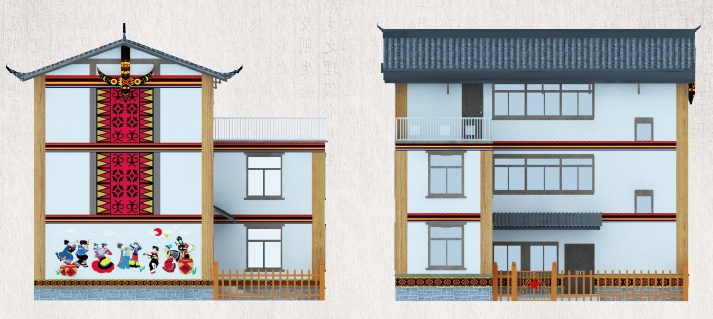 立面效果示意图该项目规划总投资2584万元，均使用其他资金。3）元谋县江边集镇安置点美丽家园建设项目（1）项目背景江边乡位于元谋县城北部，东倚万松山，与武定环州交界；南至渔洗，与黄瓜园镇接壤；西至刺果山、大坡头梁子，与物茂乡毗邻；北跨金沙江至火焰山、干海子梁子，与姜驿乡糯拉鲊村接壤。江边集镇安置点属于江边乡、涉及江边乡的龙街村、大树村等，距县城25.5km，属大树村委会管辖。江边集镇安置点用地面积约53.09hm2。集镇新址紧邻黄江公路，交通较为便利。集镇人口规模4653人，规划搬迁安置3648人。江边集镇移民2020年已搬迁入住，根据元谋县最新统计情况，江边集镇安置点2020年底搬迁安置3939人。安置点紧邻红色旅游路，出行便利；点内内道路分干路、支路及巷路3级设置，路面均采用混凝土硬化。江边集镇安置点居民生活用水为元谋县自来水厂（挨小河水库水源）。居民点内已建成自来水供水系统，自来水实现户户通，居民生活用水水质、水量等均得到有效保障。排水体制采用生活污水和雨水分流制，场地雨水经排水沟收集后排至场地冲沟，污水排入场地北侧污水处理站集中处理。安置点内主街道电力电信及广电线路入地埋设，居民户电力电信及广电均已实现户户通，并满足新农村建设的标准。安置点规划村委会、文化室、卫生室合建，预留农贸市场及幼儿园建设用地。安置点规划建设9座公共厕所，并配置垃圾桶125个，垃圾收集点14个，配置转运站1座，配置2辆7t垃圾转运车，垃圾运到新建的启宪垃圾填埋场。（2）项目建设必要性“彝海结盟”是中国共产党的民族政策在实践中的第一次体现和重大胜利，给奇迹般的万里长征增添了最光彩的一笔。在通过彝区的过程中，中国工农红军提出了“中国工农红军，解放弱小民族；一切彝汉平民，都是兄弟骨肉。”、“设立彝人  政府，彝族管理彝族”等主张，为革命胜利后制定民族政策和民族区域自治制度大侠了坚实的基础。深度挖掘江边集镇安置点的历史文化内涵，找出其特点所在。结合当地的历史场景、重大事件等讲好红色故事，再现革命岁月，以此增强吸引力是打造“红色+美丽乡村”品牌的关键。红色旅游深层意义上是一种文化的感悟和教育，可以说是集接受教育、启迪心智、振奋精神、放松身心于一体。江边集镇安置点总体以白墙灰瓦为主，建筑整体效果较好，建筑立面相对整洁，建筑质量相对较高。但建筑立面的风格不明显、不突出，没有结合红色文化的特色进行打造。结合红色旅游特点，打造江边集镇安置点美丽家园风貌。同时，针对安置点可持续性发展的需求现状，应增加必要的公共服务设施及生产生活所需的场所及设施。（3）项目建设可行性项目符合《乡镇发展总体规划》，将江边集镇打造成旅游特色型美丽乡村。在安置点统一规划建筑外立面的设计，打造良好的安置点美丽家园风貌；内部规划文化活动公共场所及农贸市场，完善了村内基本公共服务设施，通过文化活动广场的配套建设，进一步丰富了居民的休闲娱乐内容，同时加强村间广场绿化、增设环卫设施及管理，提升了居民的日常生产生活环境；通过果蔬分拣、保鲜冷藏、物流设施的配套建设，为移民提供了农产品加工、储运、交易的场地，可以为移民创造良好而课持续的产业发展基础，便于周边移民乃至村民生产、生活物资交流生活。（4）规划内容及投资规划于2024-2025年开展该项目。建设地点位于元谋县江边乡龙街村、大树村。建设内容为安置点建筑外立面设计；新建龙街村文化室共2幢、配套公厕、红白理事厅等；江边集镇环卫设施、新建农贸市场1处；村间广场绿化；配套果蔬分拣、保鲜冷藏、物流设施。新建大树村委会办公楼1幢、文化室4幢、配套公厕、红白理事厅等；新建果蔬展示交易市场一处；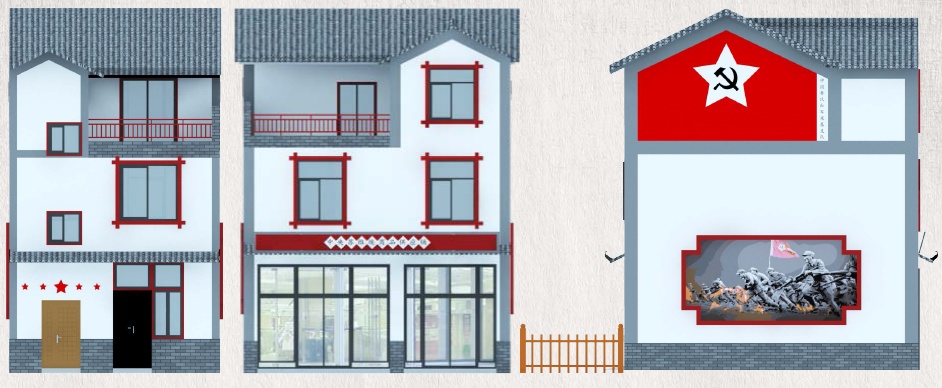 立面效果示意图村间广场绿化；配套果蔬分拣、保鲜冷藏、物流设施。其中，建筑外立面设计为：墙体延边统一刷灰漆，侧面墙体统一做纹案设计，一、二层楼楼板位置统一加腰线，增加红色套窗。建筑外立面的打造整体融合红色旅游特色，墙裙部分高900mm，统一做成青砖格纹图案丰富立面色彩。项目规划总投资5237.5万元投资，均使用其他资金。5.7　后期扶持资金安排美丽家园•移民新村建设内容全部采用项目扶持的方式，通过建设解决核心民生问题的项目，补齐人居环境突出短板，完善基础设施建设，提升基本公共服务水平，创新移民村治理体系，推动乡村振兴，使移民直接受益。规划按扶持方向和内容，就基础设施建设、公共服务设施、人居环境整治和社会治理四个建设项目进行估算，共规划美丽家园•移民新村项目14个（表5.7-1中序号1-3为重大项目），规划建设投资总计11440.50万元，其中使用后期扶持资金1628.00万元，占“十四五”期间后期扶持资金总额的比例9.41%；详见表5.7-1。表5.7-1　　　　　　　　　美丽家园建设规划项目及扶持资金情况表续表5.7-1　　　　　　 美丽家园建设规划项目及扶持资金情况表6　产业转型升级规划产业升级发展是“十四五”后扶的重点和基础。“十四五”期间元谋县移民后扶产业升级发展以促进移民增收致富、引导移民村积极融入全域旅游发展格局、形成“乡村旅游+”产业为主导的现代服务业体系为目的，依托昆大丽香黄金旅游线和金沙江、长江蓝色旅游带的辐射带动作用，扎实推进民族文化强州战略，积极探索民族文化资源向民族文化产业转化，着力培植和打造精品古镇、民族文化创意产业园、医药文化产业园、民族文艺精品演艺等各具特色的文化产业集群。深入挖掘延伸产业链，构建元谋县差异性发展、一二三产业联合驱动的特色产业体系。重点扶持以高效种植业为特色的现代绿色农业，推动移民村农业转型提质；以特色生态食品、旅游产品加工业为特色的战略性新兴产业，促进工业与旅游业融合发展；以构建全县域乡村生态旅游产品为主线，积极拓展商贸物流、互联网信息等现代服务业充分发展。6.1　现状及存在的问题（1）产业发展思路不广从事简单的体力劳动和劳务输出，发展种植业、养殖业，是大部分移民群众最主要的增收手段，只有少部分有技能、懂经营的移民通过自主就业取得较好的经营收入。同时，希望通过政府引导，依托当地资源优势，培育新型产业，增加移民稳定收入、实现移民稳定就业的方法也不多。从整体来看，移民产业发展大多还处于摸索尝试阶段，存在办法不多、思路不广的问题，还未从根本上形成有利于产业快速发展、移民收入稳定增长的政策环境和长效机制，缺乏必要的产业支撑，没有大规模、功能全的专业市场，没有  具有辐射带动作用的产业化示范点和示范户，特色产业规模小而分散，规模效益始终得不到体现。移民产业发展还局限于以开展就业前的各种技能培训为主，没有切实以市场和移民导向为原则，移民群众的就业能力和就业水平总体不高。（2）农业基础设施薄弱大部分移民村经济收入总量小，年人均纯收入不高，产业结构单一，自主发展经济的能力不强，产业化水平较低，再加上受制于地形地貌等制约因素，农业基础设施薄弱，移民村农田水利、生产道路等生产配套设施及现代农业配套设施建设还比较滞后。随着产业结构的调整和优化转型升级，农业基础设施建设亟待加强。（3）产业发展投入不足产业发展前期投入较大，效益低，投资回收期长，与改善移民基础设施和基本公共服务设施、人居环境整治相比，移民群众接受程度相对较低。（4）产业链条短农产品销售渠道单一，受市场价格波动影响较大。缺乏成规模的农产品分拣、包装、冷链储存等加工产业。6.2　相关规划对移民村的定位规划按照移民村发展全域旅游，形成“乡村旅游+”产业为主导的现代服务业体系的目标。针对不同功能定位的移民村，在片区原有基础上，结合发展要素确定的主导产业，不具唯一性和排他性，每个移民村在规划实施过程中也可能会出现多种类型产业共存的情况。1）发展特色农业，建设现代农业基地按照因地制宜、经济高效、环境友好、资源节约、农民自愿、积极引导原则，合理调整和优化农业种植结构，进行功能分区和合理布局，努力实现生态产业的区域化、专业化布局。积极发展特色种植业，围绕粮食蔬菜种植、林果种植、中药材种植、畜禽养殖、生态养殖等，培育具有自主知识产权的优良新品种，加快新品种、新技术引进、消化吸收、再创新。规划充分考虑不同片区产业发展的优势资源和制约瓶颈，分区施策、分类引导。2）延长产业链条，壮大移民集体经济通过农业加工流通业，大力发展农产品加工、分拣包装、冷藏保鲜、仓储运输等二三产业，延伸产业链。积极探索移民加工车间、物业经济等产业，丰富移民经济收入来源，壮大移民集体经济。3）发展观光农业，助推全域旅游产业发展探索“旅游+农业”新业态，发挥移民村自然的峡江风光景观、光热资源及土地资源丰富的优势，以打造生态优质热区农产品和承载区内景区游客多元体验为目标，建立环境优美、生态良好、技术先进、生产力水平高，具有广泛示范效应和带动作用的新型高效生态农业模式。寓农业于生态有机理念，寓旅游于有机生态农业之中，项目生态循环、有机农业、乡村田园式体验观光紧密结合。着力推动建设农村旅游新社区，深入开展“美丽乡村”旅游建设，加快开发古镇古村旅游产品，推动优化农村景观和人居环境，持续完善乡村旅游公共服务体系，推进乡村旅游社区功能提升和服务创新，支持旅游乡村延伸开发其它类型休闲旅游产品。4）以民俗文化引领扶持项目深入挖掘傣族、彝族、傈僳族等风俗习惯各具特色、民族节庆丰富多彩的多民族特色文化产业，结合移民村内多民族和谐共融的特点发展不同类型的文化产业，包括民族传统舞蹈、传统民俗、传统医药、民间文学等，作为提升元谋移民村文化软实力的补充，通过不同类型的产业业态提升移民村的发展动能，通过发展文化产业提升旅游业水平，促进移民的增收和移民村的持续发展。6.3　规划原则（1）移民收益原则把移民能否受益、扶持资金收益率高低作为产业后期扶持的依据，综合评判产业项目的收益周期、分配方式，选择移民能参与、能主导、能发展的产业作为重点扶持对象，通过后期扶持资金引导社会资本投入，拓宽移民在产业后期扶持中的收益渠道，切实增加移民收入。（2）绿色发展原则山水资源以及文化资源是元谋县库区移民村最大的潜力、最好的财富、最硬的品牌。在元谋县全域旅游的大背景下，突出绿色发展，形成“乡村旅游+村系列产业，利用生态赋能传统产业，发展绿色经济，提升产业规模，形成生态特色、绿色品牌的产业载体、（3）重点带动原则产业项目选择避免贪大求全，选择有一定基础和前景的产业进行投入，重点解决移民村产业发展的突出问题，通过重大项目的投入，带动区域移民的整体产业经济，提高后期扶持资金的使用效率。6.4　扶持对象元谋县“十四五”期间产业转型升级规划涉及全县8个乡镇50个村（社区）。6.5　扶持方向及内容根据后期扶持项目资金的使用管理办法，结合元谋县移民村发展特点，主要选择以下发展内容：1）农业基础设施建设通过提升农业基础设施建设，促进移民村的农业现代化发展。包含农田水利设施建设、生产道路建设，根据农业发展的基础条件，结合移民村的农业发展定位，规划相应的基础设施项目。对移民村现状农业基础设施薄弱的村庄建设农业灌溉机井、渠道、塘堰，整治现有老化水利设施、坑塘水面，生产道路改善等。2）现代种植业适应市场需求，以产业化经营模式，种植业重点发展特色花卉、林果种植、蔬菜等种植。3）乡土特色产业以市场为导向，以科技创新为支撑，引进和研发相结合，通过构建覆盖全产业链关键环节的技术创新体系，重点发展高产值及高附加值的特色花卉苗木种植，并在区域中心位置配套花卉初处理中心。培育具有地域特征和代表传统特色的优势品种，也可借鉴先进花卉培育经验，培育高端花卉品种，种植品种根据市场供需关系和种植条件调整，以牡丹花种植及新品种培育为重点，其他鲜切花如芍药、非洲菊、百合、薰衣草等共同发展，打造“元谋牡丹”特色名片，与云南省花卉市场对接。发挥近城区移民村近城区位优势、交通条件优越性，重点发展包括花卉品种种植、种苗繁育、成品栽培、采后处理、市场营销等花卉全产业链条，积极主动融入“云花”产业构建，并结合花卉观光发展乡村旅游，打造集花卉产销、科研科普、观光旅游、餐饮娱乐、康氧运动于一体的综合产业园，根据产业园的定位策划相应项目，并配套建设相应设施。4）农产品加工流通业依托现状农业发展基础，针对移民村现状林果储存难问题，规划延伸农业发展链条，通过建立农产品冷藏库及加工车间，对农产品的冷藏、初加工处理，提升农产品附加值。移民村现状缺乏专门物流仓储用地，对产业的持续发展存在一定的制约，根据产业发展的需要，在交通区位条件较好的移民村，规划专业的商贸物流场地，满足农副产品、旅游产品加工、中转、运输的需求。5）乡村休闲旅游业（1）康养休闲中心根据发展全域旅游的思路，重点打造移民村旅游区，结合旅游设施的配置要求，在移民村形成完整的旅游服务设施网络。（2）旅游配套设施按照景区化打造移民村的目标，在旅游特色型重点移民村规划统一风格的标识、标牌，旅游宣传语，提升乡村旅游氛围，完善旅游产品设计、旅游符号挖掘推广、旅游线路策划、旅游交通换乘等内容，并配套其他必要的旅游设施，包括山水休闲、特色园区等旅游产品。6）乡村新型服务业推进“互联网+”现代农业，支持打造涉农电子商务交易综合服务平台。深入推进信息进村入户，实施“互联网+”农产品出村进城工程，拓宽市场流通渠道，提高产品商贸物流流通率。根据产业发展内容，对产业转型升级布局如下：7）加强农业设施配套建设、夯实农业基础通过提升农业基础设施建设，促进移民村的农业现代化发展。对移民村现状农业基础设施薄弱的村庄建设农业灌溉机井、渠道、塘堰，整治现有老化水利设施、坑塘水面，生产道路改善等。（1）农田水利水利灌溉是促进农业稳产高产的基础，由于地势要求，规划在元谋移民村区域内积极发展管道输水，同时应配套喷、滴灌等田间节水措施。针对水利配套较弱、生产基础较好的移民村现状，在启宪安置点、瓦渣箐安置点、甘塘安置点等涉及的移民村内，新建滴管系统。（2）生产道路梳理移民村生产道路网络，对生产道路被水库阻断、常年失修破损、不满足基本生产需求的生产道路进行维修改造，加强农业生产的“毛细血管”连接，满足农民生产需求。在元马镇、江边乡等乡镇，打通生产用地与居民点内道路连接，加强区域间联系，进行田间道路的新建及硬化，发挥区域联动作用。8）提升农业种养业品牌化建设、转变农业经营方式以农业现代化建设为契机，探索农业种养业产业化、标准化、品牌化、智慧化和绿色化“五化结合”的现代农业发展路径，提升库区农业种植业的整体发展水平。按照因地制宜、经济高效、环境友好、资源节约、农民自愿、积极引导原则，合理调整和优化农业种植结构，在库区农村形成花卉种植、特色林果种植、冬枣蔬菜种植等种养方向。重点扶持移民村群众对花卉、芒果等特色基地进行技术改造，完善基地道路、水利等配套基础设施，发展名、优、特产品，打造一批产品质量好、适应市场能力强，经济效益高的种植业基地。在农业经营方式上，规划引进龙头企业、经营能人、种植大户，引导和激励其与移民群众建立利益联结机制，积极探索土地流转、租赁承包、股金分红和科技辐射等产业扶持模式,扶持建立“公司+基地+农户”、“集体+基地”、“公司+集体+基地+农户”等新型经营方式，帮助移民在农业生产中抵御风险、稳定增收、安稳致富。9）乡村特色产业支持挖掘移民村各类非物质文化遗产资源，保护民俗工艺，建立手工作坊、移民车间，促进移民村特色文化产业发展。支持发展现有的特色手工业，通过建设手工作坊、乡村车间等形式，引导移民结合乡村旅游，发展彝族擀毡、元谋花灯等特色产品。加强对乡土特色文化的挖掘，激发农民创造力，加强文化与手工艺创作的结合，发展乡村文化产业。支持通过民宿、乡村体验馆等形式，发展特色手工艺品，传承文化，带动移民致富。鼓励通过培训，带动更多手艺传播，发展一批特色手工艺村。10）构建“三产”融合发展、提升经济造血功能立足元谋县丰富的自然资源、深厚的民族文化底蕴，结合全县“乡村旅游+”产业发展宗旨，以移民安稳致富为核心，着力扶持移民村生态经济、集体经济发展，重点培育农业加工业、乡村旅游、乡村商贸物流等新型产业，提升产业规模、提高产业附加值，培育三次产业互补融合的绿色产业发展体系，提升移民村集体经济造血能力。积极推进农业加工流通发展，通过增加农产品加工、加快农产品流通等环节，增加产品销量，促进农产品生产由数量型增长向质量、效益型增长转变，促进产业结构的调整和优化，提升产业的档次水平。结合产业发展现状，规划建设一批农产品加工园、农产品产业交易中心，包含农产品初加工、冷藏存贮等内容。通过引进“龙头企业+农户”的经营体系，对农产品加工园、农产品产业交易中心进行现代信息化管理，将农产品的生产端和消费端直接地联系在一起，集商流、物流、信息流和资金流于一体，充分发挥龙头企业对整个供应链的协调作用，减少流通环节，尽可能降低流通成本和农产品损耗，同时有利于掌握市场信息，调整供需平衡，提高移民种植积极性，适时调整种植结构。11）乡村休闲旅游利用发挥元谋特有的地理位置和独有的生态资源优势，通过城区带动、景区带动促进移民村乡村旅游发展，推动移民村完善配套设施，提升人居环境，增加旅游产品，推动库区乡村旅游向特色化、市场化、品牌化、标准化方向发展，形成以旅富农、以农促旅、农旅结合、城乡互动的乡村旅游发展新格局。结合移民村旅游资源禀赋，根据移民村的分类，找准移民村旅游发展定位，优化移民村旅游产品结构，形成良好的区域联动，带动移民共同富裕。以城郊休闲旅游为主的元马镇，充分利用城郊的区位、交通等优势，充分发挥地理资源优势，发展农业花卉观光、农事体验等旅游产品，吸引城区市民前往消费。近江区的江边乡等移民村主要依托库区旅游资源，发展山水康养游，选取旅游资源良好、基础设施配套较完善、区位优势明显的移民村，建设乡村旅游服务中心，通过江边大道将各中心有机连接，发展住宿、餐饮、康体、养生等业态。12）乡村新型服务业鼓励发展农村电商中心、商贸物流中心，通过教育培训，促进农村电子信息产业发展，加快农产品流通速度。选取资源较好移民村，建立专业的农村电商交易中心，服务周边区域。实现有效的精确、便利、快捷的组织管理运营模式，利用信息技术的优势与良好前景，管理好信息、生产、加工、供销、运输等各个环节，使信息搜集、信息分析、信息发布、生产监控、市场管理融为一体，实现“互联网+合作社+农户”的现代农业的生产经营方式。6.6　重大项目元谋县大中型水库移民“十四五”产业转型升级重点项目主要为小额贷款贴息、农业基础设施建设、农业种养业及农产品加工流通等方面，策划重大项目5个，总投资12519.14万元，其中后期扶持资金9493.00万元。1）元谋县乌东德水电站移民小额贷款贴息（1）项目背景小额贴息贷款主要用于支持移民户发展产业，建房，扩大生产等，促进移民户增收致富的资金需求。目前，楚雄州搬迁安置办公室已通过楚搬复〔2006〕25号正式批复2021年度资金480万元。（2）项目建设必要性及可行性通过项目的实施，能有效缓解乌东德水电站建设库区移民建房和产业发展资金筹资压力，促进移民安置区社会经济发展和维护社会稳定，项目建设是必要的。根据国家和云南省大中型水库移民后期扶持相关法规政策，该建设项目征求了移民群众意愿并得到认可，移民参与积极性高，安置区社会基础条件好，项目建设资金采取申请后期扶持专项资金，项目建设可行。（3）规划内容及投资该项目规划2021年至2022年实施，计划1600户小额贷款贴息，每户贷款5万元，按照年利率6%贴息。需后扶资金960万元。2）元谋县大中型水库移民小额贷款贴息（1）项目背景按照政府贴息，群众自愿的原则，向符合条件且有贷款意愿的移民户发放小额贴息贷款，有效解决移民群众建房资金、发展产业资金短缺的问题，全力推进全县老水库移民生产生活、产业发展等方面工作，促进移民早日致富，推动全县经济社会和谐发展。（2）项目建设必要性及可行性通过项目的实施，能有效缓解元谋县老水库库区移民建房和产业发展资金筹资压力，促进移民安置区社会经济发展和维护社会稳定，项目建设是必要的。根据国家和云南省大中型水库移民后期扶持相关法规政策，该建设项目征求了移民群众意愿并得到认可，移民参与积极性高，移民村社会基础条件好，项目建设资金采取申请后期扶持专项资金，项目建设可行。（3）规划内容及投资该项目规划2023年至2025年实施，元谋县大中型水库移民小额贷款贴息计划1500户，按照年利率6%，期限3年计算，规划后扶资金1350.00万元。3）江边集镇安置点高原特色农业发展示范项目（1）项目背景江边集镇安置点位于金沙江支流龙川江河谷右岸，地处龙街盆地中部，地势总体南高北低，由东向西地表高程逐渐降低，形成倾向龙川江的斜坡地貌。规划区内微地形复杂，受地表水冲刷及多次泥石流堆积影响，地表冲沟发育，局部起伏较大。项目区属亚热带气候，具有干热的河谷气候特征。气候干燥炎热，降雨量少，蒸发量大，区内季节性干旱现象频出，对农业生产带来了严重影响。元谋县搬迁安置办公室针对现状进行提前谋划，委托设计单位进行了江边集镇安置点高原特色农业发展项目规划，并形成了《乌东德水电站云南省元谋县启宪移民安置点高原特色农业发展示范项目可行性研究报告》，2020年8月，中国水利水电建设工程咨询昆明有限公司乌东德水电站楚雄州建设征地移民安置技术咨询服务项目部组织召开该可研报告技术评审会，于2020年10月形成昆审乌函〔2020〕3号文，对可研报告形成正式审查意见。（2）项目建设必要性乌东德水电站是解决华中、华东等地区能源短缺，实施国家“西电东送”战略的骨干电源，既是国家加快推进清洁能源建设的重大战略，也是云南省稳增长、促改革、调结构、惠民生的重点工程。水电开发必然伴随着大量的移民安置工作，是水电建设工作的难点和重点。通过项目建设，在原标准、原规模、恢复原功能的基础上根据资源禀赋尽快找准发展产业，通盘统筹考虑移民安置近期和远期的发展，帮助移民创造和改善生产生活环境，让移民吃下“定心丸”，积极主动配合移民安置，稳步推进电站建设工作。移民工作的目的不仅要实现移民的空间转移即“搬得出”，更重要的是要帮助移民在新的环境中有稳定的生活来源和发展机会，即“稳得住、能发展、会致富”。一次性补偿，主要是解决移民搬迁所需必要条件，即“搬得出”的问题；补助是帮助移民在恢复生产、生活过程中度过最艰难的阶段，达到相对稳定的状态，即“稳得住”的问题；而后期产业扶持则是能让移民“能发展、会致富”。因此，妥善处理好前期补偿、补助与后期扶持的关系，加快后期产业扶持和经济发展步伐，才能实现开发性移民的目的。项目建设充分挖掘金沙江低热河谷地区光热水土资源富集优势，按照“立足产业资源、遵循市场导向、挖掘特色优势、拓展新型业态”的要求和一、二、三产融合发展的思路，从当地产业化规划发展的特色优势产业布局中，选准适宜扶持对象发展的产业，扶持移民参与产业化进程、分享产业化成果，形成产业群和产业链，实现“搬得出、稳得住、能发展、会致富”目标。（3）项目建设可行性云南省级、州、县各级政府、移民主管部门高度重视项目建设，成立了各级工作领导小组，各级主管部门多次深入调研，积极帮助协调解决项目建设中的各种问题，共同推进项目的实施。同时，项目建设遵循《乌东德水电站云南省元谋县启宪安置点土地开发整理项目初步设计报告》、《乌东德水电站库区和移民安置区产业（农业）发展规划》等相关要求，通过前期掌握基础材料、安置点土样检测、多次开展实地调研以及专家研讨，结合元谋县委、县政府关于乌东德水电站移民工作的设想以及移民产业扶持思路和将江边集镇定位，经过深入研究、精心规划推进项目建设。江边集镇安置点基础设施条件较好。通过移民安置点土地开发整理、交通、水利等工程的施工实施后，项目建设区交通方便，水、电、通讯等基础设施配套完善，项目建设条件较好。目前项目区有 019乡道贯穿其中，与金沙江边的黄江公路相连，至县城及多个村组，同时现状道路可与周边村镇相连接，入口道路均与乡镇公路相连。 安置点交通区位优势明显。元谋县地处昆明—攀枝花经济圈的重要结合部，与昆明、大理、丽江、香格里拉等世界著名旅游区一同构成香格里拉大旅游环线圈，具备通畅的公路、铁路、水上航运的立体交通运输网络。项目建设地距离县城 30 公里，当地自然条件、地理位置、交通运输、施工协作条件能满足项目建设的要求。 发展环境条件优越。元谋县位于金沙江干热河谷地带，属南亚热带干热季风气候，全年基本无霜。素有“天然温室”、“金沙江畔大菜园”等美誉。县境内还有元谋土林、全国红色旅游经典景区金沙江龙街渡、独具特色的热坝田园风光。目前正打造云南省十大历史文化旅游建设项目之一的元谋古人类历史文化旅游项目。项目区果蔬、花卉产业优势突出。一是蔬菜产业持续提升。冬早蔬菜产业是元谋最为重要的富民产业，产值占全县农林牧渔业总产值的 40%以上，农民从蔬菜产业获得的纯收入占全年农民人均纯收入的 50%以上。二是特色林果产业发展迅速。近几年，大量的外地客商纷纷到元谋投资开发土地，种植葡萄、橙子等热带水果，全县土地流转 24万多亩，经济林果产业得到快速发展。以冬早蔬菜和热带特色水果为主的高原特色现代农业在全省及国内外有一定影响力。三是花卉产业初具规模。得益于元谋县特殊的气候条件，许多花卉在元谋可冬春季露地种植，种植的花卉生长周期短、花期长品质好、花色艳丽，尤其是春节和情人节，元谋恰好弥补云南花卉鲜切花产量的不足，种植效益显著。元谋县以温带、亚热带鲜切花卉种植为重点，积极发展适宜冬春种植的鲜切花和盆花品种。元谋县花卉产业已经成为继蔬菜、水果、制繁种之后的第四大支柱产业。同时，江边集镇安置点涉及的乡镇均明确专人负责产业发展工作。明确由县处级领导和县级单位的干部职工组建驻村工作队，抽调江边、姜驿涉及搬迁村组在外工作的干部参与移民搬迁安置工作，选派了多名年轻干部到工作一线协助做好政策宣传、思想引导、安置点建设、产业发展等工作。成立了十一个重点产业招商领导小组，党政主要领导带头招商，县级领导和部门领导亲自招商，进一步为产业发展的稳步推进提供了人才及资源保障。可配备州、县、乡农业技术推广单位全方位技术支持和服务体系，既能为移民安置点农业发展献言献策，还能实地为移民提供适宜发展的品种并进行技术指导和培训，促成项目的落实和稳步持续推进。（4）规划内容及投资“十四五”期间围绕江边集镇安置点“旅游特色型”的定位，发展康养农业+旅游，重点规划江边集镇安置点康养休闲、旅游观光、高原特色农业综合性发展。项目的建设遵循“可持续发展”的原则，提倡自然循环和自然生态，保护好生态环境，把土地资源利用和库区移民社会经济协调发展有机地结合起来，实现农业产业化发展和生态环境相互促进的良性循环。按照“统一规划，分期实施，开发一片，建成一片，受益一片，滚动发展”的原则。项目规划面积3317.65亩。拟建绿色蔬菜生产区 1706.25亩、特色花卉生产区 782亩、热带水果生产区 770亩，展示区 49.75亩，交易市场 9.65亩。建设内容：新建交易棚2001.00m2，管理用房388.24 m2，初加工及储藏间388.24 m2，场地道路硬化3658.52 m2，场地平整19308.00 m3，建设供水供电工程1套及环保消防设施1套；新建滴管系统3258亩；田间道路2m宽生产路改3米硬化17059.50 m2，3米宽生产路硬化19723.67 m2；新建展示大棚25968 m2；2.5m宽道路379.38m。项目规划总投资3497.33万元，其中使用后扶资金2483.00万元，于2021-2023年开展。4）元谋县瓦渣箐安置点高原特色农业发展示范项目（1）项目背景云南省指出，推动农业适度规模经营，培育壮大新型农业经营主体，推动传统农业向现代农业转型。整合科研、教学、推广单位的科技资源，构建支撑和引领高原特色农业发展的产业技术体系。抓好优势农产品和产业集群发展，推进优势特色经济作物向最适宜区聚集发展。按照“一年有起色、两年见成效、四年成体系” 的总体安排，坚持提升与新建相结合，建成一批与新型农业经营主体相衔接的专业化、标准化、规模化、绿色化生产示范区，创建一批特色产业优势突出、精深加工水平高、辐射带动能力强、产业龙头企业聚集的现代农业与绿色食品制造示范园，打造一批综合效益好的种养型、加工型、流通型和综合型的农合“小巨人”，培育一批产业竞争力强、市场占有率高、国内外知名的彝乡农业品牌，推动现代农业产业园建设向高起点、高标准、高水平和外向型方向发展。以现代物流体系、提高效率、降低成本、便利群众为重点，加强基础设施建设，大力发展“互联网+高效物流”，提升物流信息化、标准化、组织化、智能化水平，努力建设国家重要物流枢纽，形成特色突出、优势互补、核心竞争力强的产业新格局，为建设面向南亚东南亚辐射中心的核心支撑区提供物流服务保障。 从国家到省级再到楚雄州均提出了推进农村一二三产业融合发展，拓宽农民增收渠道的政策要求。目前云南鲜切花已出口到46个国家和地区。在缅甸仰光鲜花市场，30%的切花月季、百合、非洲菊等鲜花来自云南。云南鲜花把花农企业、整个东南亚，甚至是全世界联系起来。鲜切花产销量连续 27年保持全国领先，占全国鲜切花总产量的55%，成为全球三大新兴花卉产区之一。近年来，楚雄州花卉种植面积不断扩大，花卉品种、质量不断提升，创出了一批在国内外花卉市场上都有影响的品牌。2020年，全州花卉总面积约3万亩，其中鲜切花约 5000 亩，种植面积每年以 10%以上的速度递增。瓦渣箐安置点位于元马镇东南部，总面积约11220亩，生产用地约3380亩。项目建设以鲜切花（盆花）生产加工、鲜花种苗繁育、景观苗木培育、花卉交易市场及配送中心建设、花卉观光旅游为一体的科技示范园，打造热带花卉旅游小镇。目前，项目区农业设施技术薄弱、产业化水平不高，思想观念有待提升。元谋县搬迁安置办公室针对现状进行提前谋划，委托设计单位进行了瓦渣箐安置点高原特色农业发展项目规划，并形成了《乌东德水电站云南省元谋县瓦渣箐移民安置点高原特色农业发展示范项目可行性研究报告》，2020年8月，中国水利水电建设工程咨询昆明有限公司乌东德水电站楚雄州建设征地移民安置技术咨询服务项目部组织召开该可研报告技术评审会，于2020年10月形成昆审乌函〔2020〕1号文，对可研报告形成正式审查意见。（2）项目建设必要性目前花卉种植仍然靠引进花卉品种来维持花卉产业的规模化发展，外商处于对知识产权的保护和国际市场的控制，不愿把优质品种输入到云南以确保其技术优势。元谋县虽然已经形成了以单类花卉品种为代表的花卉龙头企业，但没有形成统一标准。项目的建设可以有效地开发利用农业资源，培育壮大主导产业。发挥龙头带动作用，增强龙头企业的辐射带动能力，达到有效地开发花卉资源的可持续利用价值。从花卉销售看，花农从种植生产到产品销售大多数花农都只作了初级处理，未建立花卉产品标准化、现代化、产业化生产、加工、销售运作模式，大大降低了鲜花的保鲜度、瓶插时间、商品率及鲜花品质。从云南花卉物流系统看，花卉的运输流程都是从生产地到斗南花卉集散中心，交易之后再运往机场，而出口花卉还要通过检验、检疫和海关部门，总体来说中间的环节较多，时间也长，整个冷链物流系统落后。导致交易成本高，交易效益低，交易创新更困难。（3）项目建设可行性目前传统农业的发展空间有限，传统大宗粮食作物的市场及价格空间有限，在此基础上带领农民增收致富无从着力，空间发展和办法受到的制约较大。花卉产业是世界各国农业中唯一不受农产品配额限制的产业，十多年来，世界花卉产业以年均 25%的速度增长，远远超过世界经济发展的平均速度。在21世纪最有发展前途的十大行业中，花卉产业被列为第二位。云南省政府将花卉产业作为推动生物资源开发创新和建设绿色经济强省的重要力量，作为增加农民收入，调整农业产业结构的经济增长点，实施了花卉园区示范、市场体系建设、市场营销、重点示范企业扶持、新品种研发、绿色通道、人才培育、配套产业、质量监督检测等十大工程，举办和参加国内外花卉展览，多种形式对“云花” 宣传报道，吸引国内外客商与云南展开更深层次的合作。该项目将邀请专业花卉产业企业进行运营，项目落地后，引入花卉新品种种苗、花卉生产先进技术，为培育适合元谋县种植的优质花卉新品种，试验、示范、推广优质、高产、高效栽培技术提供有力的技术。坚持设施化、标准化、集约化、园区化发展。（4）规划内容及投资项目计划建设 1000 余亩集花卉繁育、种植、观光基地，采后处理中心，办公区域，保鲜库，冷链物流车，物流交易中心，省外城市建仓及 B2B、B2C 网络电商销售平台等为一体的鲜花供应链综合体，运用完整的产业链降低产品成本，能进一步提升元谋县乃至楚雄州现代花卉种业、种植、加工、物流、销售水平，实现花卉产业“产－供－销”一体化，在整体经济效益上进行互补。规划于2021-2023年开展该项目。建设地点位于元谋县元马镇金龙村。建设内容：扩建交易大棚2001.00 m2，新建管理用房310.96 m2，初加工及储藏间388.24m2，场地道路硬化7476.80m2，场地平整71239.00m3，新建供水供电工程1套及环保消防设施1套；新建滴管系统3706亩；农业田间生产路扩宽硬化18840.72m2；新建展示大棚21792.00m2，新建2m宽道路444.40m。项目规划投资3375.18万元，其中使用后期扶持资金2350.00万元。5）元谋县甘塘安置点高原特色农业发展示范项目（1）项目背景甘塘安置点是乌东德水电站移民集中安置点之一，目前，项目区农业技术薄弱、产业化水平不高，体制机制有待建立健全。元谋县搬迁安置办公室针对现状进行提前谋划，委托设计单位进行了甘塘安置点高原特色农业发展项目规划，并形成了《乌东德水电站云南省元谋县甘塘移民安置点高原特色农业发展示范项目可行性研究报告》，2020年8月，中国水利水电建设工程咨询昆明有限公司乌东德水电站楚雄州建设征地移民安置技术咨询服务项目部组织召开该可研报告技术评审会，于2020年10月形成昆审乌函〔2020〕2号文，对可研报告形成正式审查意见。（2）项目建设必要性移民搬迁到新安置区，是地形地貌、人口结构、生活方式、经济水平、产业发展等实现重新组合和逐步适应的过程。在这个过程中，移民将面临新生活的转型，赖以生存的生产资料不复存在，从业环境和发展条件发生了变化。这种经济与社会发展战略定位、产业结构、社会格局的调整如果处理不当，势必会致使该地区经济发展严重滞后，震荡大于稳定，磨合大雨发展，反复大于前进。新思路新形势下的开发性移民，不同于之前的赔偿性移民，移民搬迁不仅是实现空间的转移，更重要的是要在原标准、园规模、恢复原功能的基础上帮助移民创造和改善生产生活环境。由于安置区位于偏僻山区，受地理环境条件的影响和制约，影响移民群众生产生活的基础设施和社会事业问题依然突出，移民群众收入水平仍然偏低。其次移民村现有土地面临人口增长，人均耕地减少的问题。针对现在的移民点产业单一、产业结构严重趋同化，利用区域支柱产业，如高效经济作物、农副产品加工业、综合生态农业等优势发展相应产业链下游产业并带动其他产业的发展，为移民多余劳动力提供较多的就业机会。近年来，云南要加快农业现代化步伐，加快农业科技创新，把高原特色农业优势发挥出来，促进农业增产，农民增收，农村繁荣。省委省政府明确提出以加快转变农业发展方式为主线，重点建设“六大内容”，全力打响“四张名片”，着力推进“八大行动”，精心打造一批特色优势产业，在全国乃至世界上推出有优势、有影响、有竞争力的云南特色优势农产品品牌，推动高原特色农业迈上新台阶，为实现跨越发展奠定坚实基础。元谋位于世界公认的黄金气候生态带，境内自然条件优越，区位优势明显，农产品资源丰富，每年生产的洋葱、番茄、菜豆、葡萄、青枣等100多个绿色无公害果蔬畅销全国25个省市的175个大中城市，出口俄罗斯、韩国、日本、新加坡等国家。项目实施后，将直接形成大片农业生产基地，同时通过典型带动作用，加快甘塘安置点特色产业等创汇型生产基地建设的步伐，形成新的经济增长点。（3）项目建设可行性推进高原特色农业发展，是新时期云南省推进现代农业发展，促进农业增效、农民增收的一项重大决策。大力发展以蔬菜、热带亚热带水果等特色农业和冬季农业开发是云南高原特色农业建设的六大主要建设内容之一。本项目依托元谋县良好的农业资源，通过基地建设和设施农业发展，拓展农业的多功能，促进大中型水库移民区农业产业发展方式的转变，拓宽移民增收渠道，促进移民增收致富。该项目符合国家采取的前期补偿、补助与后期生产扶持相结合的水库移民工作方针，符合省、州、县特色农业发展导向。该项目的经济效益较好，具有很强的可操作性及收益性。项目实施促进了区域现代农业的发展，拓宽了移民增收渠道，同时促进生物农药产业、专用肥料、农业设施产业等农业物资产业的发展，可吸纳更多的农村剩余劳动力，对促进当地经济发展，社会稳定起到积极作用。标准化生产技术推广减少了农药、化肥的使用量，可有效控制农业面源污染。元谋县良好的地理位置和气候条件为果蔬的生长提供了得天得厚的自然资源条件，甘塘安置点在元谋县城郊，运输距离近，配套无公害种植生产技术，在市场销售上具有不可比拟的优势，蔬菜、水果经营采用“合作社+农户”，“品牌+农户+市场”运行模式，县、乡、村均有一批经验丰富的技术人员提供技术支撑。项目建成移交移民村管理经营，质量有保障，移民积极性高，实施有保障。（4）规划内容及投资以稳步提高大中型水库移民收入为目标，充分发挥金沙江低热河谷地区光热水土资源富集的优势，立足特色、面向市场、发挥比较优势，以傈僳族历史文化为核心，结合安置点实际培育发展特色优势主导产业，同步建成规模化、标准化现代农业产业基地。通过项目建设，基本建立产业布局合理、结构优化，支撑体系健全、优势突出、移民增收效果明显的现代高效高原特色农业示范样板区和乡村振兴示范引领区，对同类安置区建设起到重要的示范引领作用，并对甘塘安置点建设成为“元谋傈僳族第一村”起到很大的促进作用。建设内容：新建交易棚2001.00 m2，管理用房388.24 m2，初加工及仓储间388.24 m2，场地道路硬化4059.22 m2，供水供电系统1套，环保消防设施1套；新建滴管系统2409亩；田间道路拓宽硬化49565.13 m2，生产路拓宽硬化2115.99 m2；新建展示大棚25872.00 m2，新建2.5m宽道路908.96m。规划于2021-2023年开展该项目。建设地点位于元谋县元马镇江州村。项目规划投资3336.63万元，其中使用后扶资金2350.00万元。6.7　后期扶持资金安排产业转型升级通过构建一二三产业融合发展的产业发展体系，扶持移民村发展以旅游产业为基础的特色产业，培育农村旅游、发展乡村经济、增加移民收入，促进移民村持续发展。元谋县大中型水库移民后期扶持“十四五”产业转型升级主要对农业基础设施建设、现代种养业、乡土特色产业、农产品加工流通业、乡村休闲旅游业、乡村新型服务业等多个方面进行建设，共规划项目8个，拟申请后期扶持资金10461.00万元，占“十四五”期间后期扶持资金总额的比例60.49%；其中重大项目5项（表 6.7-1序号1-5），申请后扶资金9493.00元；详见表 6.7-1。表6.7-1　　　　　　　产业转型升级规划项目及扶持资金情况表7　就业创业能力建设和就业扶持规划元谋县移民就业创业培训规划重点围绕产业发展要求，把立足建成“旅游+”产业为主导的现代服务业体系作为就业创业培训的出发点和落脚点，围绕元谋县全域旅游发展工作主线，以休闲农业为导向，以提质增效和农民增收为目标，着力培育壮大新型农业经营主体，加快推进农业转型升级，促进旅游产业、特色加工业产业和特色种植产业做大做强。重点围绕产业发展要求，扶持产业技能培训，培养富有工匠精神的产业技能人才队伍，促进产业开花结果；积极开展新型职业农民培训，培育懂农业、爱农村、善于致富带富的农村带头人队伍，确保移民村支柱产业稳定运行，通过培训新型职业农民，快速高效发展现代化种植业；对移民劳动力开展岗位技能提升培训，提升移民生态食品、旅游产品加工艺水平、商务贸易水平、旅游服务水平等二三产业水平，提升岗位技能水平和适应转岗就业的需要，满足产业升级和技术进步要求，实现稳岗敬业，通过人才培养促进产业进步。7.1　移民劳动力现状及存在的问题元谋县劳动力存在以下几点问题：（1）移民劳动力总体文化水平不高，除从事普通的农业生产外，缺乏其它致富领域的知识和技能，不能满足市场对人力资源的需求，长期处在就业结构底端，难以适应现代社会的发展，转移难度大。（2）移民劳动力外出打工人数少，农民居多，多为劳动强度大或低附加值工作的体力劳动，劳动时间长、收益低，一旦遭遇经济危机或劳动力患病，整个家庭收入就会受到直接影响，极易返贫。（3）由于库区区域相对封闭，基本公共服务不足，教育等公共服务体系建设水平不高，导致移民群众普遍缺乏创新意识，尤其移民远迁后，适应新环境的能力不足，至今还存在对环境、人际关系、生产生活方式等方面的不适应；有少部分移民依赖思想重，对政府扶持政策期望值过高，“等、靠、要”思想严重，对自己的生产、生活缺乏谋划，缺少长远规划。7.2　规划原则（1）坚持需求导向以市场需求和移民需求为导向，开展多层次、多渠道、多形式的移民培训；（2）坚持“政府领导，各部门协调、配合，移民积极参与”的原则移民培训工作在县政府统一领导下组织实施，相关部门主动协调、配合，移民乡镇、村组积极宣传发动，鼓励广大移民群众踊跃参与移民培训；（3）坚持科学合理整合培训资源的原则充分发挥培训机构的积极性，依托大中专院校、科研院所及大中型企业技能培训方面的优势，着力开展移民劳动力高技能培训；（4）坚持与当地产业发展相结合的原则立足于当地优势产业，培养一批优势产业发展带头人和致富带头人，使其较熟练掌握优势产业生产流程及主要技术，提高移民增收致富本领。7.3　培训内容农村经济社会发展关键在人，劳动力素质起着决定性作用。没有智力和技能支持，个人难改贫穷命运；没有人力资源支撑，产业发展不会开花结果。针对劳动力目前文化程度低、就业能力差的问题，围绕产业发展要求，重点开展劳动力生产能力和就业能力培训，积极培育新型职业农民，培育一批科技带头人、致富带头人、创业带头和农业经营管理人才，全面提高劳动力素质和劳动力职业能力；积极推进移民就业岗位技能提升培训，拓宽农民增收渠道。坚持市场机制。发挥市场在资源配置中的决定性作用，尊重农民意愿，突出问题导向，满足农民需求，调动农民参与培育的积极性；建立各类主体参与培育的有效机制，调动社会力量和市场主体参与的积极性，增强培育活力，规范培育行为，提高培育质量。坚持立足产业。把立足建成“旅游+”产业为主导的现代服务业体系作为就业创业培训的出发点和落脚点，围绕元谋县全域旅游发展工作主线，以休闲农业为导向，以提质增效和农民增收为目标，着力培育壮大新型农业经营主体，加快推进农业转型升级，促进旅游产业、特色加工业产业和特色种植产业做大做强。坚持精准培育。着眼构建新型职业农民队伍，科学遴选培育对象，分产业、分类型、分层级、分模块实施教育培训，强化规范管理、政策扶持和跟踪服务，把职业农民培养成建设现代农业的主导力量。坚持以政府为主导、市场需求为引领、产业发展为立足点，实施精准培训。采取有针对、分类别的培训方式，围绕产业发展、市场需求、转型需要，重点开展技能培训和其他培训，为移民村发展提供坚实的人力基础和保障。技能培训：重点围绕产业发展要求、市场需求、转型需要，开展实用生产技术培训、就业技能培训，全面增强移民职业技能和转移就业能力，拓宽就业空间，提升就业质量。其他培训：主要为移民行为习惯及适用技术培训等，加强移民对各行各业的了解及基础技术的提升、助推移民发展。“十四五”规划培训的范围包括在法定年龄内、有劳动能力、有培训就业愿望的库区安置区移民。计划培训总人次8000人，培训内容将征求移民意愿根据实际需要进行调整，初步计划培训内容如下：（1）技能培训技能培训围绕元谋县产业发展规划，重点进行农业技能培训、乡村手工艺人培训、乡村经营管理人才培训等培训内容。农业技能培训：与元谋县产业发展相结合，围绕绿色农业特色，定期邀请农业专家、专业技术人才，以请进来教和派出去学相结合，通过“集中授课、面对面讲”、“田间地头、现场讲解”、“种殖基地、手把手教”等方式，开展设施农业、特色种植、农产品加工等实用技术培训，帮助移民了解农业生产新品种，掌握农业新技术，提高种殖业和农产品加工等技能，实现增产增效增收。乡村手工艺人培训及乡村经营管理人才培训：积极融入元谋全域旅游发展需求，对移民劳动力进行乡村手工艺人培训、乡村经营管理人才培训。立足元谋县实际，结合旅游发展走向及旅游发展需求，提升旅游服务质量和水平，引导服务行业从业者树立新的服务理念和服务意识，大力推进全域旅游。培训内容包括服务礼仪、食品加工、旅游商品创意市场开发、二三产业经营管理等。技能培训对象为所有移民劳动力，针对不同移民就业方向，选择相应的培训类型，技能培训规划从2022年开始每年培训1000人，每人培训1次，规划期内共计培训4000人次。（2）其他培训通过对元谋县辖区内大中型水库移民行为习惯及适用技术进行培训，让培训后移民更加深入了解国家相关政策，更好服务移民；了解美丽乡村建设的规划及政策，了解乡村人居环境政治内容，普及行为规范，提升乡村治理水平等。规划从2022年开始每年培训750人，每人培训1次，规划期内共计培训3000人次。7.4　就业扶持就业扶持方面，主要通过开发就业岗位、组织劳务输出、扶持创业、加强权益保障等多种渠道，引导和促进移民稳定就业。积极引导劳务输出，组织移民到当地花卉企业及其他劳动密集型企业务工；鼓励元谋县内由移民领办创办的企业和社会组织吸纳移民就业，对吸纳移民劳动力就业的企业和社会组织按照使用劳动力的年限进行分级奖补；在移民所在乡村开发公益性岗位，安置就业困难的移民劳动力；加强就业服务和创业支持，帮助移民家庭高校毕业生实现就业；加强移民劳动力就业服务，县、乡、村三级公共服务平台定时通过实体办事大厅、手机客户端、微信公众号等渠道发布招聘信息和就业政策，确保移民群众能够多渠道获得就业信息；加强移民劳动力权益保障，将安置移民劳动力的企业纳入劳动保障监察范围，切实保障移民劳动力的劳动保障权益。元谋县“十四五”期间就业扶持1000人次。7.5　后期扶持资金安排经汇总，移民劳动力就业创业能力建设和就业扶持对象共计8000人次，重点开展技能培训、其他培训及就业扶持等，共需资金1800.0万元，其中使用后期扶持资金估算1000.00万元，占“十四五”期间后期扶持资金总额比例的5.78%，详见表7.5-1。表7.5-1　　　　　　　　元谋移民劳动力培训项目及扶持资金表8　后期扶持资金安排及年度计划8.1　投资估算元谋县大中型水库移民后期扶持“十四五”规划总投资50431.84万元。其中基金直接发放总投资4204.2万元，规划扶持项目25个、投资46227.64万元。扶持项目中，美丽家园•移民新村建设规划14个项目、投资11440.50万元；产业升级发展规划8个项目、投资32987.14万元；就业创业培训规划3个项目、投资1800.00万元。8.2　资金筹措元谋县大中型水库移民后期扶持“十四五”规划总投资50431.84万元，其中17293.2万元申请国家后期扶持基金，33138.64万元为其他来源。基金直接发放投资4204.2万元，全部申请后扶资金；美丽家园•移民新村建设规划1628.00万元申请后期扶持资金，9812.50万元地方其他来源；产业升级发展规划10461.00万元申请后期扶持资金，22526.14万元地方其他来源；就业创业能力建设和就业扶持规划1000.00万元申请后期扶持资金， 800.00万元属地方其他来源。8.3　年度计划按照规划项目的实施年度进行投资的分配，详见附表8-1和附表9-1。9　规划实施效果预测分析9.1　经济效益大中型水库后期扶持规划项目的实施，可使广大移民群众直接受益，尤其是促进该移民村经济持续快速增长、社会发展进步以及带动移民群众增收致富。农田水利设施项目建成后，能够极大地提高生产效率，节约生产投入，有效地节约生产成本。项目设施后，移民村的水利基础设施得到良好改善，移民群众可以更好地调整产业结构，发展现代农业产业化生产经营，创造更高的经济效益。农业生产成本得到有效的节约。道路项目实施后，可以较大限度地改善移民村组的交通困难问题，提高劳动效率，减少劳动力的投入。后期扶持项目实施后，同时可以增强移民群众的科技创新意识，尽快帮助移民群众走发展致富之路。移民文化室、劳动力技能培训等项目的实施，能够迅速提高移民群众的技术意识，为走上发展致富之路打下坚实基础。依托元谋县丰富的休闲农业资源、民族文化资源，大力发展旅游业，必将有力地带动地方经济的发展，促进大量建设资金投入到当地交通、通讯、文教、卫生等基础设施，发展第三产业、振兴农村经济。9.2　社会效益规划区移民村的水利、交通条件及生产生活条件得到改善，有效地利用项目区的水土资源，增加土地的复种指数，提高土地利用率，农业生产得到稳定发展，人民生活质量明显得到提高，对于建设绿色元谋，增加农民收入，改善群众生活，减少水事纠纷，增强民族团结，保持社会稳定都具有积极的促进作用。“十四五”移民后期扶持项目实施后，将充分调动移民的生产积极性，可以减轻元谋县移民村组解决贫困问题的压力，有效改善移民的生产生活条件，提高移民的基本素质，增强创新意识和自我发展能力，提高移民的经济、文化、生活水平，促进元谋县库区和移民安置区社会经济发展，对改善库区和移民安置区的社会稳定发挥了极大的作用。9.3　生态效益大中型水库库区和移民安置区后期扶持项目实施后，在发展的过程中，移民乃至各村民会逐步意识到生态环境保护和文化传承的重要意义，有利于增强当地村民保护环境和传统文化的自觉性和保护意识。同时，后期扶持项目的开发建设，将围绕生态性和自然性进行开发，使有数百年历史的古树、古村落、古庙宇等人文资源以及森林植被、草甸等自然资源得到有效保护和合理开发，规划项目中包括环境污染防治，污水收集与处理系统建设，环卫设施以及绿化等的实施，将改善移民村现有环境状况，促进新农村建设。同时通过产业结构的调整，将更多的人力、物力投入到第三产业中，为提高森林植被的面积，有助于退耕还林和防治水土流失具有重要意义。第三篇　保障措施1　机构保障1.1　工作组织机构为加强“十四五”规划实施工作的组织领导，根据工作需要，元谋县金沙江乌东德水电站建设征地移民安置工作总指挥部与县搬迁安置办公室合署办公，县搬迁安置办党委会议研究，对总指挥部、县搬迁安置办内设11个股室，专设后期扶持股。1.2　工作职责及分工随着移民后期扶持工作的深入开展，元谋县建立了一套较完整的管理体系，各级管理部门配备了相应的工作人员，明确了职责权限。元谋县搬迁安置办公室内设机构包括党委办、综合股、社会维稳及社会矛盾调处中心、政策法规股、财务股、规划股、档案管理股、后期扶持股、搬迁安置股、工程技术管理股、安全生产监督管理股。综合股负责各项目推进情况统计、上报工作；社会维稳及社会矛盾调处中心负责库区舆情研判工作；政策法规股负责组织实施移民重大问题法律法规的调研、移民政策法律法规宣传解答工作，组织指导好移民库区的平安创建工作；财务股负责后期扶持移民直补资金的审核兑付工作；规划股负责移民安置规划方案、年度计划编制，并组织相关部门对项目完成情况进行监督、检查工作；后期扶持股负责已建成的大中型水利水电工程和其他重点工程移民后期扶持工作，包括全县新建水利水电工程移民后期扶持人口的调查、登记和上报，移民后期扶持规划、基础设施建设和经济发展规划的编制、上报和规划实施管理和指导工作，全县移民后期扶持任务和资金年度计划的编制和统计工作，并组织开展对移民后期扶持政策执行情况的指导、检查和评估工作以及后期扶持相关问题的调研和处理；搬迁安置股负责宣传发动、组织指导乡镇开展移民搬迁安置工作，积极参与移民安置规划、后期扶持的研究，组织实施移民安置工程的评估、验收，对安置的移民进行动态跟踪管理，检验安置效果；安全生产监督管理股负责与水电移民搬迁安置各项工程建设、施工、监理等单位落实主体责任，强化安全质量管理情况监督检查工作。元谋县大中型水库移民后期扶持工作，依托元谋县搬迁安置办公室，并由各部门有关专家为各类项目提供行业技术指导；涉及乡（镇）成立移民服务点或移民信访联络员，确保扶持政策宣传、人口核定登记及动态管理、直补资金发放以及扶持项目实施等顺利开展；村委成立农户自我组织管理的项目实施小组，形成从县到村的组织管理网络。随着移民后期扶持工作的深入开展，楚雄州、县自上而下逐步建立了一套较完整的管理体系，各级管理部门配备了相应的工作人员，明确职责权限。2　人员保障自大中型水库移民后期扶持政策实施以来，元谋县成立了大中型水库移民后期扶持工作领导小组，领导小组组长由县人民政府副县长担任，县搬迁安置办公室主任担任副组长。成员由县搬迁安置办、发改委、财政局、水利局等主要领导组成。领导小组办公室设在县搬迁安置办、由县搬迁安置办副主任兼任办公室主任，负责处理日常事务工作和工程项目的组织实施，县搬迁安置办全体职员均为小组成员，同时从其他各相关单位抽调工程技术人员参与后扶工作。3　能力保障3.1　能力素质短板县搬迁安置办公室现有专业技术人员9人，事多人少，无法满足工作需要，应对中心工作的时间多，业务学习、培训时间少，外出机会少，眼界不开阔，思维狭窄。3.2　增强能力措施提高移民干部工作能力，要培养一支热爱移民工作，献身移民区经济发展的高素质的干部队伍。搬迁安置办首先组织办公室工作人员深入移民区调查研究，掌握民情，了解民意。同时安排工作人员到典型移民安置区参加移民安置和后期扶持培训班，学习先进经验。通过实地考察、参观学习，有效提高从事移民干部的整体素质，为全县移民安置区移民群众服务。元谋县积极按照省、州政府关于加强机构能力建设的要求，采取积极措施响应。元谋县搬迁安置办组织学习国家、省、州有关移民后期扶持相关政策；加强办公设施和设备更新建设，改善办公条件，从而保障移民后期扶持项目有效实施；以科学的发展观和正确的政绩观指导领导班子建设，强化武装，加强管理意识，努力推进依法行政，清廉执政，始终坚持把移民群众的利益放在第一位，完善制度抓服务，为了树立移民干部队伍廉洁、高效、文明的良好形象，先后制订并完善岗位责任制、考勤制度、学习制度、项目管理办法和移民资金管理制度。严格按照项目管理制度，资金管理制度；加强对移民干部的培训，有针对性地培训从事移民后期扶持项目管理和实施的工作和专业技术人员，提高他们的管理水平和实施项目的工作能力，从业务技能上保证移民后期扶持项目的顺利实施。4　作风保障4.1　制度建设一是抓实宣传教育，筑牢思想防线。把党风廉政建设工作任务分解落实到各班子成员、各股室和指挥部，做到早安排、早部署，加强对干部职工的教育、引导和管理，筑牢思想防线。二是抓实政治纪律，增强规矩意识，着力解决少数党员党的观念淡薄、政治纪律观念不强的问题。三是抓实主体责任，发挥“头雁”效应。及时召开党委会、党风廉政建设工作会议、意识形态工作研判会议，班子成员对分管股室干部职工纪律作风状况作分析，听取党风廉政建设工作情况报告，开展廉政提醒谈话，听取意识形态研判报告，通报督查有关情况。多形式多频次研究部署党风廉政建设工作，把党风廉政建设和反腐败斗争工作贯穿于移民搬迁安置及后期扶持工作始终，贯穿于各个环节。4.2　专项行动一是注重加强干部职工的教育，深入贯彻落实中央八项规定，深入贯彻习近平总书记关于进一步纠正“四风”，加强作风建设的重要批示精神，坚决整治形式主义、官僚主义等“四风”突出问题。二是严格执行公务接待管理规定，坚持凭公函、先审批后开展公务接待，不超标准、超范围接待。三是严格执行公务用车管理制度，坚持线上申报和线下派车制度，坚持先审批后出车，没有违规配备使用公务用车，没有公车私用的情况发生。四是认真贯彻落实基层减负年相关要求，大力精简文件、会议、督查，“三公经费”严格按照年度预算执行。五是领导及干部职工如实报备婚丧喜庆事宜，没有发生大操大办的现象。六是完善纪律作风督查制度，加强单位内部纪律作风督查，全面加强干部职工的纪律作风建设。5　纪律保障5.1　全面从严治党和党风廉政建设及反腐败工作一是坚持用习近平新时代中国特色社会主义思想武装头脑。认真组织学习习近平总书记系列重要讲话及中央和省州县各级党委政府有关会议精神。通过学习，精准把握习近平总书记系列重要讲话和考察云南重要讲话的精神实质和丰富内涵，切实在学懂弄通做实上下苦功夫，在解放思想中统一思想，在深化认识中提高认识，切实增强贯彻落实的思想自觉、政治自觉和行动自觉，奋力把总书记的殷切嘱托转化为推动移民搬迁安置各项工作的强大动力。二是扎实巩固好“不忘初心、牢记使命”主题教育成果。始终把“不忘初心、牢记使命”作为永恒课题、终身课题，经常进行思想政治体检，同党中央要求“对标”，拿党章党规“扫描”，用人民群众新期待“透视”，同先辈先烈、先进典型“对照”，用反面典型案例“警醒”，不断叩问初心、守护初心，不断坚守使命、担当使命, 始终做到初心如磐、使命在肩，推动主题教育成果转化常态化长效化。三是认真落实全面从严治党主体责任，按照“党建引领跨越发展，组织保障移民搬迁”的工作思路，深入开展全面从严治党“六个年”工作和“十个一”警示教育，严格落实“十包”工作责任制和移民安置“十个一”、移民搬迁安置工作“十不准纪律”要求，不断推进党的政治、思想、组织和纪律作风建设，深入推进反腐败斗争，不断提升基层党的建设质量。5.2　防控长效机制与措施一是充分发挥延伸监督的“探头”作用。积极支持县纪委县监委派驻纪检监察组开展工作，邀请派驻纪检监察组负责人列席县搬迁安置办党委会议作指导，纪检监察组积极履行职责，认真开展监督检查工作，随时提醒打招呼，履行监督责任。二是全体干部职工作出廉洁从政承诺，签订廉洁从政承诺书。6　政策保障积极完善与规划相配套的各项政策措施，综合运用经济、法律、政策手段推进规划实施，鼓励引导企业等社会主体参与规划实施，引导各类资源向规划重点项目配置。着力整顿和规范市场经济秩序，保护公平竞争，改善政务环境、招商引资环境、旅游环境、生态环境和社会环境，完善服务措施，营造良好投资环境和发展环境。为做好移民搬迁安置和后期扶持工作，元谋县人民政府积极落实国家和省、州相关政策规定，确保“十四五”期间元谋县移民搬迁安置和后期扶持工作的顺利实施。7　强化监督管理（1）行政监管结合本地实际，严格按规划编制实施计划，并按要求及时上报。编制规划要在认真调查的基础上进行，工作认真踏实，数字详实，有较强的操作性。项目一经批准，就必须严格按照省、州下达的计划和批准的实施方案组织实施，自觉维护计划的严肃性，不得擅自变更建设地点和建设内容，如发生特殊情况，确需变更建设地点及内容，要按基本建设管理程序报批，确保项目按计划实施，提高投资效益。（2）监督检查项目建设在县委、县政府和县大中型水库移民后期扶持工作领导小组的领导下开展工作，监察、质检部门定期检查工程质量，审计部门按时对工程进行审计，防止挤占、挪用、贪污工程资金和豆腐渣工程现象的发生，一旦发现，将严肃处理。让工程技术人员住到一线工地，对工程进行现场指导把关，确保工程建设按时按质按量完成，使工程建设发挥效益。同时及时上报统计数据。（3）监督评估在整个项目实施中，通过与基层移民管理机构座谈，了解后期扶持实施的全面信息，掌握报告期内的后期扶持政策实施进展情况，在库区和移民安置区，召开移民和移民村代表及所涉及的乡镇部门参加的座谈会，收集后期扶持人口核定登记情况、后期扶持资金发放和使用情况、后期扶持项目的作用和效果、移民群众生产生活变化情况、移民群众对后期扶持政策实施工作的意见和建议。对比分析后期扶持政策实施效果，包括：纵向对比后期扶持政策实施基准年与检测年移民自身的生产生活水平，横向对比监测年移民与当地农村居民的生产生活水平，分析移民的生产生活条件和水平变化情况，评估后期扶持政策实施对移民生产生活的影响。积极邀请监察、质检、审计部门定期或不定期对工程进行监测评估，工程技术人员全程对工程进行指导和把关，工程建设一定能够按照设计和批复完成，保障工程发挥更大效益。（4）移民参与、协商和监督随着改革开放和现代化建设的发展，公众对国家政治和社会生活的参与意识、对权利和利益的保护要求、对自身能力的发挥和自身价值的追求将呈现出越来越积极的发展趋势。人民群众的民主法意识不断增强，政治参与的积极性不断提高。紧紧围绕行政决策、执行、管理、服务、结果等重点环节，坚持以公开为常态、不公开为例外的原则，加大公开力度、扩大公开范围、优化公开形式、细化公开内容，依法、主动、及时、准确公开政府信息，着力强化政府信息主动公开工作，全面梳理本地本部门政府信息，进一步细化主动公开内容的范围和目录，完善政府信息公开指南，并及时更新。严格落实公开属性源头认定机制，对制作形成或在履行职责中获取的政府信息，依法依规明确公开属性，对属于依申请公开或不予公开的，应说明理由。对涉及公民、法人或其他组织权利和义务的规范性文件，严格按照条例和规定要求，全面、准确、集中有序发布，分类公开。在今后工作中认真做好政策解读及回应工作，建立健全重要政策解读机制，全面推行行政文件与解读方案同步起草、同步审批、同步发布“三同步”制度，加大政策宣传力度，及时准确传达国家和省州党委、政府关于大中型水库移民后期扶持的重大工作部署和重要政策措施，增加工作的透明度。要进一步加强县政府网站信息内容建设，优化整合政府信息发布体系，充分发挥政府门户网站在信息公开中的主渠道作用，全面提升政府网站的权威性和影响力。项目从规划到实施，均要求各级领导干部、村民小组党员、村民代表的参与，并对项目建设项目名称，项目建设责任人，建设地点和建设内容，项目总投资及资金来源，资金安排使用情况，参与项目建设各有关部门的责任和服务承诺，项目招标、投标办法和招投标结果，项目监理情况，监理人员及监理内容，建材、设备采购办法及要求，工程验收程序和验收办法等内容进行公示。发动社会各界，特别是项目区的广大干部、群众参与到项目建设的监督、管理中来。8　运营管理以农村“三变”（资源变资产、资金变股东和村民变股东）改革引领移民村运营，盘活村组经济和资源。农民及由农民组建的合作社作为载体进行市场活动，寻找市场机会，进行资源整合，发挥自身优势，联合闯市场。整合土地资源，对农用地和经营性建设用地进行规模化承包，建立“龙头企业+农村合作社+农户+基地”的经营模式；盘活“宅基地”闲置资产，内置金融合作社成片收储闲置房屋，与企业合作开发经营，将部分移民点整片经营，打造民宿集群。建立由社会民众、经营企业等各方利益相关者共同组成的监督体系，形成联席会议制度，对重大问题采取协商管理。健全自然资源资产产权制度和用途管制、资源有偿使用和生态补偿等经营管理机制。9　收益分配（1）分配原则坚持效益决定分配的原则。年度收益分配要依据当年的经营收益情况，确定合理的分配比例。农民收入增长幅度要依据经营成果确定，要与经济发展水平相一致，防止跨空分配，严禁举债分配。坚持发展优先的原则。妥善处理好分配与积累、扩大再生产与发展公益事业、保护村民权益的关系，提取的公积金主要用于扩大再生产和经济发展，确保分配的可持续。坚持民主决策的原则。年度收益分配方案必须经股东会议或代表会议集体讨论通过，报镇街审批备案后方可实施。（2）分配对象和时间分配对象：参股集体经济（合作社、公司等）的农民。分配时间：原则上是一个会计年度，即从1月1日起至12月31日止。（3）分配程序各集体经济（合作社、公司等）应成立5～9人的收益分配小组，负责年度财务的公布和拟定收益分配方案，应采取上墙或召开会议等方式，向村民股东公布当年财务收支情况、分配项目和金额。分配小组应当根据分配政策拟定本集体的分配方案，坚持公平、公开、公正、合理的原则，制定分配方案。分配方案先通过村民股东充分讨论，再提交收益分配小组会议表决通过后报镇街审批。分配小组依据镇街审核批准的方案，按照相关的分配政策，拟定分配明细，计算分配金额，再张榜公示一周无异议后进行分配。附　图：附图1　元谋县2020年末大中型水库移民人口分布图附图2　元谋县“十四五”美丽家园规划项目分布图附图3　元谋县“十四五”产业转型升级项目分布图附　表：表1　元谋县“十四五”在建大中型水利水电工程项目移民安置实施汇总表表2　元谋县“十四五”拟建大中型水利水电工程项目移民安置实施汇总表表3　元谋县“十四五”大中型水利水电工程项目移民搬迁安置问题汇总表表1-1　元谋县2020年经济社会基本情况统计表表1-2　元谋县大中型水库建设基本情况表表1-3　元谋县大中型水库移民后期扶持“十三五”规划实施情况表表1-4　元谋县2020年末大中型水库移民分布表表1-5　元谋县2020年末大中型水库移民经济社会状况汇总表表1-6　元谋县2020年末大中型水库移民存在的突出问题汇总表表2-1　元谋县大中型水库移民后期扶持“十四五”规划范围表表2-2　元谋县大中型水库移民后期扶持“十四五”规划主要目标指数表表4-1　元谋县大中型水库移民“十四五”资金直接发放方式意愿调查汇总表表4-2　元谋县大中型水库移民“十四五”资金直接发放方式确定结果汇总表表4-3　元谋县大中型水库移民“十四五”资金直接发放规划汇总表表5-1　元谋县大中型水库移民“十四五”美丽家园建设扶持方向及内容规划表表5-2　元谋县大中型水库移民“十四五”美丽家园建设重大项目规划表表5-3　元谋县大中型水库移民“十四五”美丽家园建设拟使用后期扶持资金估算表表6-1　元谋县大中型水库移民“十四五”产业转型升级扶持方向及内容规划表表6-2　元谋县大中型水库移民“十四五”产业转型升级重大项目规划表表6-3　元谋县大中型水库移民“十四五”产业转型升级拟使用后期扶持资金估算表表7-1　元谋县大中型水库移民“十四五”创业就业能力建设和就业扶持规划表表7-2　元谋县大中型水库移民“十四五”创业就业能力建设和就业扶持拟使用后期扶持资金估算表表8-1　元谋县“十四五”后期扶持资金汇总及年度计划表表9-1　元谋县“十四五”大中型水库库区基金项目规划。编　　号：SDKS028602保护等级：企业C级第1版 2021-11声　明本成果仅限于合同指定的项目使用。未经知识产权拥有者书面授权，不得翻印（录）、传播或他用。对于侵权行为将保留追究其法律责任的权利。序号水库名称建设地点移民人口合计已核定后扶人口已核定后扶人口已核定后扶人口预计新增后扶人口预计新增后扶人口预计新增后扶人口备注序号水库名称建设地点移民人口合计小计到人到组小计到人到组备注1乌东德水电站禄劝县及会东县111321058010580552405147已建2河尾水库元谋县110011001100已建3丙间水库元谋县566566566已建4麻柳水库元谋县919919919已建5猛连水库元谋县370370370已建6丙巷河水库元谋县264264264已建7坛罐窑水库大姚县159159159已建8跃进水库永仁县444已建9以礼河水库楚雄市111已建10新生水库遂宁县222已建11双河水库长丰县222已建12庆丰水库牟定县111已建13麻栗树水库永仁县444已建14九龙甸水库楚雄市111已建15金乐水库会泽县111已建16东屯水库宣威市111已建17白鹤水库大姚县393939已建18小石门水库牟定县拟建19定远河水库牟定县拟建总计145661401414014552405147项目项目单位指标行政区划乡（镇）个10行政区划村（社区）个78行政区划村（居）民小组个666土地幅员面积万km20.20 土地其中：耕地万亩46.7 年末常住人口年末常住人口万人22.18地区生产总值合计亿元84.49地区生产总值第一产业亿元21.26地区生产总值第二产业亿元25.42地区生产总值第三产业亿元37.81居民人均可支配收入城镇居民元38163居民人均可支配收入农村居民元13711序号年度核定后扶人口资金直补到人资金直补到人资金直补到人项目扶持项目扶持项目扶持序号年度核定后扶人口小计存量人口预计新增小计存量人口预计新增12021140141391613916989822022140141381913819195195320231456613722137222922924202414566136271362738738752025145661353313533481481序号年度核定后扶人口资金直补到人资金直补到人项目扶持项目扶持资金合计（万元）序号年度核定后扶人口人口（人）资金　　（万元）小计资金　　（万元）资金合计（万元）120211401413916834.96985.88840.84220221401413819829.1419511.7840.84320231456613722823.3229217.52840.84420241456613627817.6238723.22840.84520251456613533811.9848128.86840.84合计4117.0287.184204.2序号项目名称建设内容及规模起止年限后扶资金（万元）受益人数受益移民人数1元谋县甘塘安置点美丽家园建设项目新建文化室3幢、配套公厕、红白理事厅等；配套果蔬分拣、保鲜冷藏、物流设施；配套环卫设施。2021年-2022年0256825622元谋县瓦渣箐安置点美丽家园建设项目新建文化室8幢、配套公厕、红白理事厅等；配套果蔬分拣室1座、保鲜冷藏场所1座、物流设施3处；配套环卫设施。2023年-2024年0418441843元谋县江边集镇安置点美丽家园建设项目新建文化室2幢、配套公厕、红白理事厅等；江边集镇环卫设施、新建农贸市场1处；村间广场绿化；配套果蔬分拣、保鲜冷藏、物流设施。新建村委会办公楼1幢、文化室4幢、配套公厕、红白理事厅等；新建果蔬展示、交易市场1处；村间广场绿化；配套果蔬分拣、保鲜冷藏、物流设施。2024年-2025年0907038344元谋县江边乡龙街村委会小平地村美丽家园.移民新村村内巷道硬化、民房建设补助、村内绿化、亮化、雨污收集处理、村外连接道路硬化等。2022年-2023年244437565元谋县江边乡龙街村委会阿柱河村美丽家园.移民新村民房建设补助、安全饮水、村内绿化亮化、雨污收集处理、村外连接道路硬化、新建蓄水池一个等。2024年-2025年180437529序号项目名称建设内容及规模起止年限后扶资金（万元）受益人数受益移民人数6元谋县江边乡大树村委会打腊村美丽家园建设项目新建公共服务设施、道路、环卫设施、给排水、环保、村庄美化亮化、民居改造、人畜分离工程2022年-2023年2204695367元谋县江边乡大树村委会启宪村美丽家园建设项目村庄美化绿化亮化、环卫设施、雨污收集处理，2022年-2023年140469548元谋县黄瓜园世辉村美丽家园建设项目老年活动中心活动场所地板硬化380平方米；凉亭2个；公共娱乐场所地板硬化200平方米；水冲式卫生公厕一个；绿色长廊150米。2024年-2025年14041691129元谋县老城乡美丽家园建设项目新建丙间村委会办公场所1幢，面积200平方米；公路梁子、小丙间、花园、河湾4个移民新村增加村内绿化，河湾村新建冲水式公厕及生活排水排污系统提升改造；库南村委会下猛连村小组1.5公里田间路面硬化，村庄亮化（50盏太阳能灯安装），新建红白理事会楼1处（600平方米），配套公测；购置垃圾箱20个。2024年-2025年30610538111710元谋县元马镇摩诃社区摩诃村插花移民搬迁点田间沟路建设改造田间路300m，改造水沟300m，支砌挡墙200m，绿化进村道路。2025年8251226911元谋县元马镇翠峰社区红卫村文化室建设项目新建200m2文化室2025年404743812元谋县元马镇马大海村田间道路硬化项目硬化田间道路800m2025年644199113元谋县物茂乡虎溪村委会塘角村抽水站工程架设管道600m，新建输电线路及变压器1台，新建泵房1间，新安装水泵电机1套。2025年5224101914元谋县平田乡新康村委会凤来村美丽家园建设项目猪圈墙脚挡墙0.2km、村内巷道硬化0.3km、外墙角排水沟及沟盖板0.2km、外墙角路面硬化0.26km，新建凉亭4座，配置健身器材；新建2000立方米蓄水池一座，架设ψ160mmPE管道600米，村内绿化800平方米，喷灌800平方米；养殖小区巷道硬化面积400平方米。2021年-2023年1602593198序号项目名称建设内容及规模起止年限后扶资金（万元）受益人数受益移民人数1元谋县乌东德水电站移民小额贷款贴息计划1600户小额贷款贴息，每户贷款5万元，按照年利率6%贴息。2021年-2022年9601058016002元谋县大中型水库移民小额贷款贴息计划1500户小额贷款贴息，每户贷款5万元，按照年利率6%贴息。2023年-2025年1350343415003元谋县江边集镇安置点高原特色农业发展示范项目新建交易棚2001.00m2，管理用房388.24m2，初加工及储藏间388.24 m2，场地道路硬化3658.52 m2，场地平整19308.00 m3，建设供水供电工程1套及环保消防设施1套；新建滴管系统3258亩；田间道路2m宽生产路改3米硬化17059.50m2，3米宽生产路硬化19723.67m2 ；新建展示大棚25968m2；2.5m宽道路379.38m。2021年--2023年2483.00383438344元谋县瓦渣箐安置点高原特色农业发展示范项目扩建交易大棚2001.00 m2，新建管理用房310.96 m2，初加工及储藏间388.24 m2，场地道路硬化7476.80 m2，场地平整71239.00 m3，新建供水供电工程1套及环保消防设施1套；新建滴管系统3706亩；农业田间生产路扩宽硬化18840.72m2；新建展示大棚21792.00m2，新建2m宽道路444.40m。2021年--2023年2350.00418441845元谋县甘塘安置点高原特色农业发展示范项目新建交易棚2001.00m2，管理用房388.24m2，初加工及仓储间388.24 m2，场地道路硬化4059.22m2，供水供电系统1套，环保消防设施1套；新建滴管系统2409亩；田间道路拓宽硬化49565.13 m2，生产路拓宽硬化2115.99 m2；新建展示大棚25872.00 m2，新建2.5m宽道路908.96m。2021年--2023年2350.00256225626元谋县新村、班庄、四保、平地姬松茸培育项目建设规范化姬松茸种植大棚5个，水电路配套和制菌原料储备。2021年-2023年125.0044583817元谋县元马镇乐甫村委会千亩大青枣产业发展项目新建田间道路3条共3.8km,宽3m,新建0.4*0.5渠道1km，新建抽水泵站1座，物理杀虫灯110盏2022年--2023年343.0036142678元谋县乌东德水电站搬迁村组集体经济发展项目新建体验式标准化果蔬采摘园、特色旅游商品交易市场、抽水站，公共服务设施、环卫设施、给排水、环保、道路、硬化等2021年-2025年500.001058010580序号项目名称建设内容及规模起止年限后扶资金（万元）受益人数受益移民人数1元谋县乌东德水电站移民技能培训项目移民农业技能培训、乡村手工艺人培训、乡村经营管理人才培训等4000人次，1400元/人次。2022-2025年560600060002元谋县大中型水库移民行为习惯及适用技术培训计划对辖区内大中型水库移民行为习惯及适用技术培训3000人次，800元/人次。2022-2025年240600060003元谋县移民用工企业扶持项目拟计划对县内由移民领办创办、使用移民劳动力的企业进行扶持，使用移民劳动力超半年以上一年以内，按每个劳动力半年工资总额的1%进行扶持，使用移民劳动力超过一年及以上，按每个劳动力年工资总额2%进行扶持。预计扶持移民劳动力1000人。2022年-2025年20010001000